ACTQUEENSLANDInternational ArrivalsBiosecurity (Human Biosecurity Emergency) (Human Coronavirus with Pandemic Potential) (Emergency Requirements—Incoming International Flights) Determination 2021 https://www.homeaffairs.gov.au/covid-19/Documents/commissioners-guidelines.pdfhttps://www.homeaffairs.gov.au/covid-19/Documents/inward-travel-restrictions-operation-directive.pdfhttps://www.homeaffairs.gov.au/covid-19/Documents/outward-travel-restrictions-operation-directive.pdfNew Zealand Travel16 October 2021 Update: Due to the situation in New Zealand, quarantine-free travel from the North Island of New Zealand is suspended until at least 11:59pm on 31 October 2021.Quarantine-free travel from the South Island of New Zealand may occur from 11:59PM on 19 October 2021 for travellers who meet the following conditions:A negative pre-departure PCR test (taken within 72 hours of the scheduled departure time of the flight to Australia)Evidence of full vaccination for those eligible (children under 12 and those with medical exemptions excluded)Not having been in the North Island of New Zealand for any period during the last 14 days.Travellers should note additional measures may be imposed by the state or territory of arrival. Travellers should ensure they confirm any additional requirements ahead of travel.21 September 2021 Update: Quarantine free travel to New Zealand is suspended until mid-to-late November 2021. For more information, please visit the New Zealand COVID-19 New Zealand COVID-19 website.Travel into AustraliaAustralia’s borders are currently closed. The only people who can travel to Australia are:Australian citizenspermanent residentsimmediate family memberstravellers who have been in New Zealand for at least the 14 days before the date of departure. This does not include the Realm Countries of the Cook Islands and Niue. (Please note quarantine-free travel from the North Island of New Zealand is suspended until at least 11:59 pm on 31 October 2021. Quarantine free travel from the South Island can resume from 11:59 pm on 19 October 2021, subject to conditions.)Learn more about who can enter Australia from the Department of Home Affairs.Australian Border Force liaison officers will work with airlines at overseas airports to identify those who should not board flights to Australia.Since 27 March 2020, no foreign-flagged cruise ships may enter Australian waters (with limited exceptions). The Australian Government has extended the cruise ship ban to 17 December 2021, but this does not mean the ban will be lifted at that time. The Australian Health Principal Protection Committee reviews the ban regularly.Non-commercial vessels arriving in Australian territory from an overseas location must be aware of their obligations to keep Australia safe from COVID-19, this includes:leisure boatsyachtssuperyachtsnon-commercial vessels that have been in contact with an international vessel.For more information about COVID-19 requirements for non-commercial vessels there is a factsheet on the Department of Agriculture, Water and the Environment's website.People arriving in Australia may be quarantined for 14 days and might have to comply with other state and territory travel restrictions. The length of the quarantine period may change in future.All people travelling to Australia on flights departing on or after 22 January 2021 (local time at departure point) must provide proof of a negative COVID-19 polymerase chain reaction (PCR) result at the time of check-in. Travellers must wear a mask while on the flight and while in the airport environment. Further information is provided below and on the Frequently Asked Questions for International Travellers page.Pre-departure testingPassengers travelling to Australia must be tested for COVID-19, 72 hours or less before the scheduled flight departure, and display evidence of a negative test result at the time of check-in. COVID-19 PCR testing is required. Countries where COVID-19 PCR testing is not reasonably available are also exempt, as determined by the Australian Government.Members of a travelling party who have been primary close contacts (for example, household contacts) of a traveller who has a positive COVID-19 test result, will not be allowed to travel to Australia until all members of the party are no longer infectious.For more information please view our FAQs for international passengers or international airlines operating to Australia. Mask requirementsPassengers and crew on all international flights must wear a face mask during their flight and while in an Australian airport. Passengers should also wear masks in overseas airports. Masks are not required for children under 12 years of age and those with an official medical certificate stating the passenger cannot wear a mask.For more information on mask requirements view our FAQs for international passengers or international airlines operating to Australia. Exemptions to masks and pre-departure testing requirementsExemptions to the requirements are outlined below. For more information on exemptions, please view our FAQs for international passengers or international airlines operating to Australia.Exemptions to pre-departure testing:children who are 4 years of age or younger (exemption automatically granted based on age on passport)people with a relevant medical condition (who can provide a medical certificate. See FAQs for more information)international air crewpassengers travelling from countries where no PCR testing available, as determined by the Australian Governmentexceptional circumstances.Exemptions to masks:children who are 11 years of age or younger (exemption automatically granted based on age on passport)people with a relevant medical condition (who can provide a medical certificate. See FAQs for more information)exceptional circumstances.Health screeningTravellers arriving from any country may be health screened when they arrive in Australia.If you are on an international flight and show signs of an infectious disease:the airline must report you to biosecurity officersbiosecurity officers will assess you before you get off the planewhen you land, the local health authorities may quarantine you or send you to hospital.Quarantine for incoming travellersTo prevent the spread of COVID-19, travellers arriving in Australia by air or sea may need to go into government approved mandatory quarantine for 14 days from arrival. The quarantine period and nature of quarantine accommodation may change in the future. Exceptions to these quarantine arrangements include travellers who are either:travelling from a green zonein an exemption category.State and territory governments, with support from the Australian Government, manage quarantine arrangements including:transport for travellers from their arrival point to their quarantine accommodationquarantine arrangements at the accommodation facilityYou must quarantine in the city you arrive in for 14 days, even if you plan to travel elsewhere in Australia.Once you have completed quarantine, you can travel within Australia in line with state and territory domestic travel restrictions. This may include further quarantine requirements.You may be tested for COVID-19 in the first 48 hours and then between days 10 to 12 of quarantine. If you refuse testing, you may have to quarantine for a longer period. Exact testing arrangements depend on states and territories.In some states and territories, you may also have to pay a contribution to the cost of quarantine.To learn more or to ask about someone you know who is quarantined, contact your state or territory government health department.Preparing for quarantineWhy do I need to prepare?Quarantine may involve staying in a room for 14 days with no visitors. It is an unfamiliar experience for most people. You might find it challenging, so it’s important to have a plan. Use the two-part guide described below to help prepare for your quarantine stay.Before you depart Get across the latest advice and what you can expect – then prepare and pack for quarantine. ravel zonesTravellers arriving in Australia will arrive either via a red or green travel zone. Passengers arriving from a high-risk country for COVID-19 will be considered as arriving from a red zone. Passengers arriving from a low-risk country or area will be considered as arriving from a green zone.As of 16 October 2020, only people who are travelling from New Zealand may be considered as green zone travellers, provided they meet additional criteria outlined below.Australia-New Zealand Green ZoneThe Australian and New Zealand Governments have worked together to introduce a quarantine free travel zone, which will enable the movement of people between the two countries in a way that is safe and ensures that public health requirements are met. Please note, this arrangement may be paused or amended at short notice. Outbreaks can occur and may impact your ability to move freely. Be prepared for the possibility of disruption to your travel.Travel from New Zealand to AustraliaImportant update: quarantine free travel from the North Island of New Zealand is suspended until at least 11:59pm on the 31 October 2021.Quarantine-free travel from the South Island of New Zealand may occur from 11:59PM on 19 October 2021 for travellers who meet the following conditions:A negative pre-departure PCR test (taken within 72 hours of the scheduled departure time of the flight to Australia)Evidence of full vaccination for those eligible (children under 12 and those with medical exemptions excluded)Not having been in the North Island of New Zealand for any period during the last 14 days.Travellers should note additional measures may be imposed by the state or territory of arrival. Travellers should ensure they confirm any additional requirements ahead of travel.Travellers coming from New Zealand do not need to complete a 14-day mandatory quarantine if:they travelled on a green zone flight, andhave been only in New Zealand territory (New Zealand and Tokelau) or Australia for at least the 14 days immediately before the date of departure. NOTE: the safe travel zone does not apply to: New Zealand citizens who are outside New Zealand territory, such as those in the Realm countries of the Cook Islands and Niue. New Zealand citizens who have not been in New Zealand territory (New Zealand and Tokelau) for at least the 14 days immediately before the date of departure.Passengers arriving in Australia should check local requirements prior to any domestic travel. Certain states and territories may still require travellers from a  green zone to quarantine, or to be tested, on arrival.Passengers should check with their airline before purchasing tickets to find out if their flight will be considered a green zone flight.Travellers should complete the Australia Travel Declaration prior to check-in . They must not have any signs or symptoms of COVID-19 or have been in contact with a confirmed case. They must also provide contact details while in Australia to help with contact tracing if required.Travellers in the green zone may have to go through additional health screening. This will be either before boarding their flight in New Zealand or on arrival in Australia.Travellers in the green zone will not be in contact with passengers from any other countries when transiting through the airport.Travel from Australia to New ZealandImportant update: Quarantine free travel to New Zealand is suspended until mid-to-late November 2021. For more information, please visit the New Zealand COVID-19 website.The Australian Government has amended the restrictions to outgoing international travel, such that Australian citizens or permanent residents may now be eligible to travel if:travelling directly to New Zealand; andhave been only in Australia for at least the 14 days immediately before the date of departure.Travellers from Australia who meet the above criteria are eligible to fly on green zone flights as of 19 April 2021.Travellers who arrive on green zone flights are not required to quarantine on arrival. Please note, travellers will need to follow public health directions while in New Zealand and be prepared for the possibility of an extended stay or disruption to travel.Travellers to New Zealand will need to:Check the www.covid19.govt.nz website regularly for all of the New Zealand COVID-19 information, including for any updates or changes to quarantine-free travel.Download the NZ COVID Tracer app onto your phone from the App Store or Google Play. If you don’t have a smartphone, you may collect the hard copy NZ COVID Tracer booklet as you enter the airport.Unless exempt, wear a face covering on international and domestic flights, at your international arrival airport and on all public transport throughout New Zealand.Be prepared for COVID-19 to disrupt your travel. All travellers are advised that an outbreak of COVID-19 could change the conditions you are travelling under. This could mean your return is delayed and/or in exceptional circumstances, you may be required to enter quarantine or isolation upon return to Australia. By undertaking travel at this time, you are accepting that it will be your responsibility to manage any COVID-19-related travel disruption and associated costs.Travellers are advised to read and subscribe to Smartraveller and Travel Zones web page for the latest travel advice, updates and information regarding the Australia-New Zealand green zone.For the latest information on the COVID-19 situation in New Zealand, visit the Australian Government Department of Health: Coronavirus (COVID-19) – New Zealand – situation update.Recommended quarantine exemptions for some industry workersThe Australian Health Protection Principal Committee (AHPPC) recognises some industry workers should be exempt from quarantine requirements as long as they take steps to mitigate risk.The AHPPC recommends the following groups be exempt from 14-day mandatory quarantine requirements when entering Australia.These are national recommendations. However, as state and territory governments manage mandatory quarantine, other requirements may apply depending on the state or territory you arrive in. This includes requirements for COVID-19 testing.Red zone flight crewAirline, medevac and air ambulance crew are exempt from the mandatory 14-day quarantine requirements. This includes off-shift crew who are travelling as passengers on an aircraft to reposition at another location.Crew flying on international flights are required to undergo a COVID-19 test every 7 days in Australia, or be tested on arrival in Australia, as directed by jurisdictions.Airline crew who have been on international flights must quarantine in their crew accommodation, designated quarantine facility, or home for 14 days after arrival, or until their next international flight. Whichever is shorter. Where air crew are required to quarantine is at the discretion of the relevant jurisdiction.Essential flight-related duties from a regulatory or safety perspective may be undertaken during this time. This may include flight simulation training, safety and security training.Medevac and air ambulance crew may request an exemption from home quarantine requirements to return to duties beyond the essential flight-related duties already exempt.Note: These are national recommendations. However, as state and territory governments manage mandatory quarantine, other requirements may apply depending on the state or territory you arrive in, including requirements for COVID-19 testing.Green zone flight crewAirline crew are not permitted to operate green zone flights unless they have only been in Australia and/or New Zealand for the previous 14 days.Green zone airline, medevac and air ambulance crew are exempt from all quarantine requirements (including self-quarantine in crew accommodation or home) if they have only been in Australia and New Zealand for the 14 days prior to operating a green zone flight to Australia.Airline crew operating green zone flights may be subject to health screening on arrival in Australia. This is at the discretion of the state or territory health department.Flight crew are exempt from mandatory quarantine because of the:industry infection prevention requirementstraining the industry provide to their staff, andvital role of these industries in Australia.Flight crew must not board an aircraft or travel domestically if you feel unwell. Seek medical help immediately.Note: These are national recommendations. However, as state and territory governments managed mandatory quarantine, other requirements may apply depending on the state or territory you arrive in, including requirements for COVID-19 testing.Domestic flight crewDomestic flight crew must follow the quarantine requirements of the relevant state or territory.Maritime crew (excluding cruise ships and non-commercial vessels)States and territories may choose to implement a variety of requirements for maritime crew. This could include:mandatory quarantine in designated accommodation at the point of arrival in Australiaself-quarantine at their accommodation or on the vessel.Industry should ensure they are aware of individual state and territory requirements for maritime crew before arrival.If necessary, you can seek an exemption from state and territory requirements from the relevant state or territory.Learn more about national quarantine requirements for maritime crew from our marine industry fact sheet.Cruise ship crew and non-commercial vesselsCruise ship crew and travellers on non-commercial vessels are not exempt from quarantine requirements.Recommended quarantine exemptions for some other travellersThe Australian Health Protection Principal Committee (AHPPC) recognises some other travellers should be exempt from quarantine requirements. This is as long as they take steps to mitigate risk.These are national recommendations. However, as state and territory governments manage mandatory quarantine, other requirements may apply depending on the state or territory you arrive in.These travellers must apply for a quarantine exemption in line with state and territory requirements.Transit passengersInternational transit passengers arriving into Australia can leave on another international flight that leaves from the city you arrived in. You must:stay at the airport if you must wait for your next flight for up to 8 hoursgo to mandatory quarantine at a state designated facility if the wait for your next flight is from 8 to 72 hoursTransit passengers cannot travel within Australia, even to meet a departing international flight in another city.Unaccompanied minorsUnaccompanied minors may be allowed to travel within Australia after arrival to quarantine with a parent or guardian, unless otherwise specified by the relevant state or territory.  For further information, please contact your state or territory government health department.Official government travelGovernment officials, and/or their dependents, who are returning from official government travel need to quarantine for 14 days on return to Australia. They may quarantine at their home, usual place of residence, or private accommodation.Government officials must travel on an Australian Government issued Official or Diplomat passport when completing Official Travel.Strict conditions apply on this exemption class. Government officials are not allowed to take a domestic connecting flight within 14 days of arrival in Australia. Government officials must comply with all state or territory public health requirements.For further information, contact your Australian Government agency employer.Foreign diplomatsForeign diplomats need to quarantine for 14 days on return to Australia. They can quarantine at their mission or usual place of residence.Australia has legal obligations under the Vienna Convention to ensure diplomats’ freedom of movement and travel, and protection from detention.Compassionate or medical groundsSubmit applications for a quarantine exemption on medical or compassionate grounds to the relevant state or territory. They will consider requests on a case by case basis.Apply for a quarantine exemptionYou won’t be permitted to travel domestically (including to your home) or continue on any domestic connections until you have completed the 14-day mandatory quarantine period.If you would like to apply for an exemption based on compassionate or medical grounds, you must apply to the state or territory you will arrive in well before you travel in Australia.If you are applying for an exemption and are required to travel through more than one state or territory within the 14 day mandatory quarantine period, you must apply for a quarantine exemption from each one you are required to travel through.If you are granted a mandatory quarantine exemption, you might still have to self-quarantine at home or in other accommodation.Find out how to apply for an exemption from the state or territory quarantine authority:Australian Capital TerritoryNew South WalesNorthern TerritoryQueenslandSouth AustraliaTasmaniaVictoriaWestern AustraliaTravel out of AustraliaThere is currently a ban on all overseas travel, unless travelling to New Zealand or if an exemption has been granted.It is intended that international travel be reopened to fully vaccinated Australian travellers in the near future.On 21 March 2021, the Minister for Health and Aged Care, the Hon Greg Hunt MP, amended the restrictions to outgoing international travel such that Australian citizens or permanent residents may now be eligible to travel if:travelling directly to New Zealandthey have been only in Australia or New Zealand for at least the 14 days immediately before the date of departure.Note: The outwards travel ban from Australia remains in place with an exemption being made for travel to and from New Zealand. Australians seeking to travel within the Australia-New Zealand green zone are reminded to check Smartraveller for 'do not travel advice' for all other destinations, and are advised against travelling-on from New Zealand to locations beyond this travel zone.PenaltyBIOSECURITY ACT 2015 - SECT 479Person must comply with emergency requirements and directions             (1)  A person must comply with a requirement determined under subsection 477(1) that applies to the person.             (2)  A person must comply with a direction given under subsection 478(1) that applies to the person.Fault-based offences             (3)  A person commits an offence if:                     (a)  a requirement determined under subsection 477(1) applies to the person; and                     (b)  the person engages in conduct; and                     (c)  the conduct contravenes the requirement.Penalty:  Imprisonment for 5 years or 300 penalty units, or both.             (4)  A person commits an offence if:                     (a)  a direction given under subsection 478(1) applies to the person; and                     (b)  the person engages in conduct; and                     (c)  the conduct contravenes the direction.Penalty for contravention of this subsection:        Imprisonment for 5 years or 300 penalty units, or both.ENDVaccine Mandates:The Australian Capital Territory (ACT) Government has introduced COVID-19 vaccination requirements for certain workers. The requirements apply to:residential aged care facility workershealth care facility workersworkers in school or early childhood education and care facilities (from 1 November 2021).disability and other workersPublic health directions:Public Health (Aged Care Workers COVID-19 Vaccination) Emergency Direction 2021 (No 2)Public Health (Health Care and Support Workers COVID-19 Vaccination) Emergency Direction 2021 Public Health (ACT School or Early Childhood Education and Care Workers COVID-19 Vaccination) Emergency Direction 2021Public Health (Disability and Other Care Workers COVID-19 Vaccination) Emergency Direction 2021 Masking/Exceptions/Penalty:Any person aged 12 years or older must wear a face mask when entering or using the following:high risk facilities, such as a hospital, residential aged care facility, correction and detention facilitieson public transport, including taxis and rideshare vehiclesin all indoor spaces at a school, early childhood education and care settingsonly children in years 7 to 12 are required to wear a face mask while in an indoor space at school. Children in years 3 to 6 are encouraged to wear a mask when indoors at school, if they are comfortable doing soIndoor front of house hospitality staff are also required to wear a face mask when working.You can remove your face mask:when consuming food, drink or medicinewhen communicating with a person who is deaf or hard of hearing and visibility of the mouth is essential for communication.if asked to remove a face mask to ascertain identity (eg if asked by a police officer).when the nature of a person’s work in one of the above areas means that wearing a face mask creates a risk to health and safety.when performing essential work in an indoor space in one of the above mentioned areas, but only when:in an office where no other people are present; orwhen sitting or standing at a workstation in an office; and1.5 metres away from any other person.when undertaking vigorous exercise.because of an emergency.Face masks remain mandatory for people aged 12 years and over while inside the Canberra Airport terminal and during domestic commercial flights in and out of Canberra.The ACT government recommends wearing a face mask in the following circumstances:anytime a person has symptoms of COVID-19when in a public indoor setting and or in areas where physical distancing may not be possible (for example, customers in retail, business, hospitality and education settings).when in public indoor gatherings (for example in places of worship, at funerals, weddings or at a theatre).when in indoor places for personal services (for example at the hairdresser and in a nail salon).Children under 12 do not need to wear a mask. Toddlers under the age of 2 and babies must not wear masks, since they are a choking and suffocation risk.Face masks must fit securely around your face and cover your nose and mouth. This provides you and others with protection against infection.Use either single-use masks or reusable cloth masks. Scarves, bandannas, and face shields are not adequate substitutes for masks.PENALTIES Section 120 (4) of the Public Health Act 1997 provides: A person must not, without reasonable excuse, fail to comply with a direction under this section. Maximum Penalty: In the case of a natural person, $8,000 (50 penalty units).The Magistrates Court Act 1930, part 3.8 applies to an offence against the Public Health Act 1997, section 120 (4), but only if—(a) the offence is in relation to a direction given in relation to a declaration made because of the coronavirus disease 2019 (COVID-19) caused by the novel coronavirus SARS-CoV-2; and(b) the offence is committed by—(i) for an offence for failing to comply with a face mask direction—a person who is 16 years old or older; or(ii) in any other case—a person who is 18 years old or older.8 Infringement notice penalties(1) The penalty payable for an offence against the Public Health Act 1997, section 120 (4), under an infringement notice for an offence, is—(a) for an offence for failing to comply with a face mask direction—(i) for an individual—$200; and(ii) for a corporation—$1 000; or(b) in any other case—(i) for an individual—$1 000; and(ii) for a corporation—$5 000.(2) The cost of serving a reminder notice for an infringement notice offence against the Public Health Act 1997 is $34.Public Health Directions FOR MASKS:Public Health (Mandatory Face Masks) Emergency Direction 2021 (No 6)Public Health (Restricted Activities) Emergency Direction 2021 (No 7) Public Health (COVID-19 Affected Areas) Emergency Direction 2021 (No 13) (austlii.edu.au)Public Health (Mandatory Face Masks – Canberra Airport and Domestic Flights) Emergency Direction 2021 (No 2) (austlii.edu.au)Quarantine International Arrivals: Public Health (Returned Travellers) Emergency Direction 2021 (No 4Travellers arriving from overseas on or after 11:59pm on 27 November 2021International travellers arriving from the countries listed above on or after 11.59pm Saturday 27 November 2021 must:quarantine at the port of entry to Australia regardless of vaccination statusfollow the directions of the port in which they arrivedInternational travellers who are fully vaccinated, arriving from countries other than those listed above travelling to the ACT must:follow the requirements of the jurisdiction of their port of entry to Australiacomplete a declaration form within 24 hours before their arrival into the ACT if the port of entry allows onward travel to the ACTquarantine at their ACT residence/accommodation until 11:59pm Tuesday 30 November 2021Vaccinated travellers returning from overseas must also:get a COVID-19 test within 24 hours of arrival in the ACTget a second COVID-19 test between days 5 and 6 after arrivalThere are additional restrictions on entering high-risk facilities in the ACT (including hospitals, correctional and detention facilities, residential aged care facilities, and some other residential facilities). These restrictions still apply to anyone who has been overseas in the previous 14 days. Should these restrictions apply to you, you will need to request an exemption directly from the facility.Quarantine requirements for returning international travellers will be reviewed Tuesday 30 November 2021.Unvaccinated travellersUnvaccinated travellers who are aged 18 years and over will be required to complete a mandatory 14-day quarantine period at their port of entry. If travel to the ACT is required for exceptional or compassionate reasons, an exemption will be required to be obtained from ACT Health.Travellers may be required to seek approval from their port of entry to enter the ACT.For unvaccinated travellers who are under 18 years of age, modified quarantine conditions will apply. Travellers will be required to obtain an exemption to travel into the ACT. Further advice can be obtained from ACT Health.To apply for an exemption, please email COVID.Exemptions@act.gov.au. This email should include who you are, the reasons for requesting an exemption, where you propose to stay for your quarantine period, and how you plan to get to your quarantine accommodation.PENALTIESSection 120 (4) of the Public Health Act 1997 provides:A person must not, without reasonable excuse, fail to comply with a direction under this section.Maximum Penalty:In the case of a natural person, $8,000 (50 penalty units).Interstate Border:Public Health (COVID-19 Affected Areas) Emergency Direction 2021 (No 13) (austlii.edu.au)Public Health (COVID-19 Areas of Concern) Notice (act.gov.au)Domestic border restrictionsThe ACT is managing travel restrictions by identifying high-risk geographical areas in other states and territories.You can still travel to high-risk geographical areas, but you may need an exemption, or comply with stay-at-home requirements — depending on your vaccination status.If you’ve spent time in a high-risk geographical area in the previous 14 days and wish to enter the ACT, you must seek an exemption from ACT Health. Conditions that are applied to the exemption will depend on your vaccination status.For more information, including a list of areas that the ACT has declared as high risk, visit covid19.act.gov.au/travel/entering-the-act.Fully vaccinated travellers entering the ACTIf you haven’t been in a high-risk geographical area in the last 14 days, and haven’t been to any exposure locations, you can freely enter the ACT and do not need an exemption.If you have been in a high-risk geographical area in the last 14 days, you can still enter the ACT for any reason. You will be required to complete an online exemption form, but this will be automated so that your exemption will be immediately actioned and there will be no stay-at-home conditions applied.This applies to both ACT and non-ACT residents.To be considered fully vaccinated, domestic travellers must have received their final vaccination dose at least 14 days before their proposed date of travel.Unvaccinated travellers entering the ACTIf you haven’t been in a high-risk geographical area in the last 14 days, and haven’t been to any exposure locations, you can freely enter the ACT and do not need an exemption.If you have been in a high-risk geographical area in the last 14 days, you will only be allowed to enter the ACT for essential reasons. You will need to apply for an exemption to enter the ACT, which will be considered on a case-by-case basis. You must not enter the ACT until your exemption is approved.If an exemption is granted, certain conditions are likely to apply, such as receiving a negative test result prior to entry and following stay at home conditions for 14 days.Unvaccinated ACT residents can return home but are still subject to the relevant conditions.Travellers under the age of 12 entering the ACTAccompanied travellers under the age of 12 who have been in a high-risk geographical area in the last 14 days will be asked to follow the same requirements as their parents or guardians.Unaccompanied travellers under the age of 12 who have been in a high-risk geographical area in the last 14 days will be subject to testing requirements.For more information about travel in the ACT, visit covid19.act.gov.au/travel. You can also call the COVID-19 helpline for Canberrans on (02) 6207 7244, between 8am and 8pm daily.Exposure locationsIf you’re currently in the ACT or wish to enter the ACT and have visited an exposure site at the specified times in any state or territory, you must follow the directions at covid19.act.gov.au/updates/covid-19-areas-of-concern.ACT high-risk settings adviceAnyone who has been in a geographical area of risk should not visit or work in a high-risk setting for 14 days after leaving the affected area.Close Contacts:Public Health (COVID-19 Affected Areas) Emergency Direction 2021 (No 13) (austlii.edu.au)Public Health (Diagnosed People and Close Contacts) Emergency Direction 2021 (No 6)Information for close contacts - COVID-19 Public Health (COVID-19 Areas of Concern) Notice (act.gov.au)Rules and restrictions, based on travel are identified in the current Public Health (COVID-19 Areas of Concern Notice 2021), and include high risk geographical areas (listed as COVID-19 Affected Areas), COVID-19 places of concern and close and casual exposure locations.What you are required to do is dependent on your vaccination status and if you have been to an identified high-risk area in the last 14 days or an exposure location in the ACT or any other state or territory.If you are travelling outside of the ACT, please stay up to date on any information relevant to you.The current Public Health (COVID-19 Areas of Concern Notice 2021) is updated twice daily, where required and a summary of restrictions in place can be found here.How do I know if I am a close contact?There are several ways you could find out that you are a close contact.These include:direct contact from ACT Health (contact tracing team) by phone or text messagenotification via your Check In CBR appby checking the exposure locations list on the websiteWhat to do if you have been to a close contact exposure location in the ACT?To determine an exposure location, ACT Health conduct a risk assessment to determine the date and time that the risk was present and what the classification should be.  You do not need to do anything if you have been to a close contact location outside the times and dates listed on the website.What to do if you are a close contactAll close contacts need to:immediately quarantine – if you are away from your residence when you become aware of your close contact status, please go directly home and do not move around the community.complete the ACT Contact Declaration Form (unless directed otherwise when contacted directly by ACT Health)get tested for COVID-19 immediatelyfollow any advice provided by ACT HealthQuarantine and testing requirements for fully vaccinated peopleIf you are fully vaccinated, you will need to quarantine for 7 days after you were last exposed to COVID-19. You must remain in quarantine for this whole time, regardless of any negative test results.Please note: when counting days since exposure, you must include day zero. Day zero is the last day of your potential exposure to a person with COVID-19, or the day you visited an exposure location. If you attended a location that had more than one exposure time or date, and you attended during these times, you should count the most recent date that you attended as day zero.After 7 days, if you have met the testing requirements described below, and don’t have any COVID-19 symptoms, you can resume your normal activities (see ‘Leaving Quarantine’). You will still need to have another test at day 12-13 from your last exposure (see below).From days 8-14:You should work from home if practical.You must not attend a high risk setting until it has been at least 14 days since your last exposure to COVID-19, unless an exemption is provided or it is your normal residence.High risk settings are defined as the following:hospitalsresidential aged care facilitiescorrectional and detention facilitiesresidential accommodation facilities that support people who require frequent, close personal care and who are vulnerable to severe disease.You will need to get tested for COVID-19 at the following times:Note: These tests must be a PCR test. Rapid Antigen Tests are not suitable.Initial test:This test should be done as soon as you become aware that you are a close contact.If you become aware that you are a close contact at night and the testing centres are closed, please go to a testing facility the next morning.If your exposure was more than 7 days ago, you will still need to complete the initial test and quarantine until you receive a negative result.Day 6:If your initial test was done on day 5 (or earlier) after your last exposure, you will need another test on or after day 6.**If you are fully vaccinated, if the day 6 test is negative, and at least 7 days have passed since your last exposure, you can leave quarantine when you receive your negative result**Day 12 or 13:This test needs to be on day 12 or 13 after your last exposure.In most cases, you will not be in quarantine when you have this test.If you are well and have no symptoms of COVID-19, you do not need to quarantine while awaiting your result.Once you receive a negative result from this test and at least 14 days have passed since your last exposure to COVID-19, you may attend high-risk settings again.Quarantine and testing requirements for people who are not fully vaccinatedIf you are not fully vaccinated, you will need to quarantine for 14 days after you were last exposed to COVID-19. You must remain in quarantine for this whole time, regardless of any negative test results.After 14 days, if you have met all testing requirements described below, you can resume your normal activities as long as you are well and don’t have any COVID-19 symptoms.You will need to get tested at the following times:Initial test:This test should be done as soon as you become aware that you are a close contactIf you become aware that you are a close contact at night and the testing centres are closed, please go to a testing facility the next morningDay 6:You do not need a day 6 test if your initial test was done on day 5 or later after your last exposure.Day 12 or 13:This test needs to be on day 12 or 13 after your last exposure.Once a negative result is received, and at least 14 days have passed since your last exposure, you may leave quarantine.Leaving quarantineAs a close contact, your quarantine lasts for either 7 or 14 days, depending on whether you are fully vaccinated.Your quarantine period can end only if you do not have any COVID-19 symptoms and all your tests have been negative.If you are fully vaccinated:you must have a negative result from your day 6 test after your last exposure; AND7 days must have passed since your last COVID-19 exposureIf these criteria are met, you can leave quarantine at 11:59pm on day 7 after your last exposure. Your negative test result from day 6 is your evidence of being able to leave quarantine.If you are not fully vaccinated,you must have a negative result from your day 12-13 test; AND14 days must have passed since your last COVID-19 exposure.If these criteria are met, you can leave quarantine at 11:59pm on day 14 after your last exposure. Your negative test result from day 12-13 is your evidence of being able to leave quarantine.If you are in quarantine in a home where someone with COVID-19 is isolating, you may need to complete additional quarantine requirements.If you are quarantining in a household with someone who has COVID-19If you are quarantining in a household with someone who has COVID-19:Your last date of exposure will be the date that you appropriately separated from the last COVID-19 case in your household.Appropriate Separation means:stay and sleep in a separate bedroomuse a separate bathroom if available, or clean a shared bathroom after each usedo not spend time in the same room as other people in your housedo not share household items including dishes, cups, towels, and beddingavoid common areas of the household – if unavoidable, wear a mask when in common areas and clean the area with detergent and disinfectant after use.If you cannot appropriately separate from the person who has COVID-19, due to an ongoing need to provide or receive care (e.g. the case is a child that requires your care or the case is your carer), your last date of exposure (i.e. day 0) will be the date that the case is released from isolation.If you cannot appropriately separate from the case AND the case doesn’t need ongoing care from you or you don’t need ongoing care from the case, please discuss with ACT Health.How to get to a testing centre during your quarantinePlease travel via private transport to a COVID-19 testing clinic.Do not use public transport, taxi or rideshare.You must go straight to the testing centre and straight back to your quarantine location.If you do not have access to private transport, please call ACT Health for advice. We will provide you with a direct contact number at the start of your quarantine period.Other people in your householdIn households where no-one has COVID-19, there is no longer any requirement for other people in your household to quarantine unless you test positive to COVID-19.We recommend that you maintain appropriate separation from others in your household, until you have completed your quarantine period.If any people in your household develop COVID-19 symptoms, they should get tested immediately.Appropriate separation means you should:stay and sleep in a separate bedroomuse a separate bathroom if available, or clean a shared bathroom after each usedo not spend time in the same room as other people in your housedo not share household items including dishes, cups, towels, and beddingavoid common areas of the household – if unavoidable, wear a mask when in common areas and clean the area with detergent and disinfectant after useNSWVaccine Mandates:The New South Wales (NSW) Government has introduced COVID-19 vaccination requirements for certain workers. The requirements apply to:workers specified in the NSW Airport and Quarantine Vaccination Program, including quarantine, transportation and airport workersresidential aged care facility workers (the requirements don’t apply until 31 October 2021 for some health practitioners and students entering an aged care facility)in-home and community aged care workerspersons providing disability support services certain health care workerseducation and care workers, including teachers and education providers (from 8 November 2021)other workers who are allowed to go into work.Public Health Directions:Public Health (COVID-19 Air Transportation Quarantine) Order (No 3) 2021 Public Health (COVID-19 Care Services) Order (No 2) 2021Public Health (COVID-19 Vaccination of Health Care Workers) Order (No 2) 2021 Public Health (COVID-19 Vaccination of Education and Care Workers) Order 2021 Public Health (COVID-19 General) Amendment Order (No 9) 2021 - Public Health (COVID-19 General) Order 2021Masking/Exceptions/Penalty:NSW restrictionsNSW is no longer under lockdown.You no longer need to wear a mask outdoors.You must wear a mask when indoors, such as shopping, and on public transport — see below for more details.Fully vaccinated people who work in office buildings don’t need to wear face masks in their office.All people over the age of 12 must wear a face mask, unless an exemption applies, in the following settings:indoor areas — for example while shopping and when at a libraryindoor areas of common property of apartment buildingspublic transport waiting areason public transportworking at a hospitality venue and dealing directly with members of the publicon an aircraft when the aircraft is flying above NSW and in the airportYou are no longer required to carry a face mask with you when you leave your home, but you do need to wear a mask whenever you are indoors.You can remove your face mask if you're:eating or drinkingexercising — including indoorscommunicating with another person who is deaf or hard of hearingat work, and:the nature of the work makes the wearing of a fitted face covering a risk to yours, or another persons' health and safetywhere clear enunciation or visibility of your mouth is essentialwhere the work is in an indoor area and no other person is in the areaasked to remove your mask for identity purposesin an emergency situationproviding goods and services and you need to remove your mask to provide those goods or services properlyat a correctional centre, place of custody or hospitala resident at an aged-care facilitya guest in a hotel/motel room and in your roomin the process of getting marriedworking alone in an officeYou need to wear your face mask again when the reason for taking it off has ended.Fully vaccinated people who work in office buildings don’t need to wear face masks in their office building, except when they’re in a part of that building that’s either a retail premise, hospitality venue or a recreation facility. Staff who aren’t fully vaccinated need to keep wearing face masks in office buildings at all times.For information on mask requirements for school students and staff when at school, go to ‘Education and Childcare – New South Wales’ in the Restriction Checker.Exceptions to wearing masksChildren aged 2 to 12 years don’t have to wear a mask but are encouraged to wear one where practicable.Children under 2 years must not wear masks — since they’re a choking and suffocation risk.If you can’t wear a face mask because of a disability, illness, or mental or physical health condition, you must carry either:a medical certificate or letter signed by a registered health practitioner — such as a doctor — or a registered NDIS provider; ora statutory declarationFor more information, go to nsw.gov.au. Click ‘COVID-19 rules and restrictions. Then click ‘Face mask rules’.Further reopening at 95% double vaccination or 15 DecemberWhen NSW reaches its 95% double-vaccination target or from Wednesday 15 December 2021 — whichever comes first — restrictions will ease further.Regardless of your vaccination status, you’ll only need to wear face masks when taking public transport, on planes and at airports.Indoor front-of-house hospitality staff will need to keep wearing face masks when at work.You’ll no longer need to wear face masks in outdoor settings, including if you’re a front-of-staff hospitality staff member.PENALTIESPublic Health Amendment (COVID-19 Mandatory Face Coverings) Regulation (No 4) 2021 (nsw.gov.au)Amendment of Public Health Regulation 2012 Schedule 4 Penalty notice offences Omit the matter relating to “Section 10, for an offence of failing to comply with a direction to wear or carry a face covering given by the Minister in an order made under the Act, section 7” under the heading “Part 1 Offences under the Act”. Insert instead— Section 10, for an offence committed by an individual who is 18 years of age or older of failing to comply with a direction to wear or carry a face covering given by the Minister in an order made under the Act, section 7 $500 Section 10, for an offence committed by an individual who is 16 or 17 years of age of failing to comply with a direction to wear or carry a face covering given by the Minister in an order made under the Act, section 7 $80 Section 10, for an offence committed by an individual who is 15 years of age or younger of failing to comply with a direction to wear or carry a face covering given by the Minister in an order made under the Act, section 7 $40 Section 10.Public Health Directions:Public Health (COVID-19 General) Amendment Order (No 9) 2021 Public Health (COVID-19 General) Order 2021   Public Health (COVID-19 Air Transportation Quarantine) Order (No 4) 2021   Public Health (COVID-19 Air Transportation Quarantine) Order (No 4) Amendment (Transiting Arrivals) 2021Quarantine International Arrivals:    Public Health (COVID-19 Air Transportation Quarantine) Order (No 4) 2021   Public Health (COVID-19 Air Transportation Quarantine) Order (No 4) Amendment (Transiting Arrivals) 2021   Public Health (COVID-19 Maritime Quarantine) Order (No 4) 2021All travellers arriving in NSW who have been in a country of concern — which is currently South Africa, Lesotho, Botswana, Zimbabwe, Mozambique, Namibia, Eswatini, Malawi, and Seychelles — in the 14-day period before their arrival will be required to enter hotel quarantine for 14 days, regardless of their vaccination status.Anyone who has already arrived in NSW and has been in these countries within the past 14 days must immediately get a COVID-19 PCR (nose and throat swab) test and self-isolate for 14 days. They must contact NSW Health on 1800 943 553.All fully vaccinated travellers arriving in NSW who have been in any other overseas country must get a COVID-19 PCR (nose and throat) test and self-isolate at their accommodation or place of residence for at least 72 hours. This also applies to:a child under 12 who accompanies an adult who is fully vaccinatedinternational passengers arriving in NSW with a medical contraindication to COVID-19 vaccination and any child under 12 who accompanies themchildren and young people under 18 years of age who are not fully vaccinated who arrive unaccompanied, and young people aged over 12 and under 18 who are not fully vaccinated and arrive with a fully vaccinated parent or guardian, or a parent or guardian who has a medical contraindicationVaccinated travellers can transit beyond Sydney to another NSW region or state to self-isolate and test. Follow the rules for people who are fully vaccinated. See below.All unvaccinated travellers from any overseas country will continue to enter hotel quarantine and must follow the rules for people who are not fully vaccinated arriving in NSW from overseas. See below.All international flight crew members, regardless of vaccination status, or arrived before or after 28 November 2021 must self-isolate for 14 days or until they depart on a flight leaving Australia. Flight crew must comply with the NSW Health Air Transportation Guidelines, which includes directions for self-isolation.For more travel guidance from the NSW Government, go to nsw.gov.au/covid-19/travel-restrictions/international-travel-rules.Read information on international travel from the Australian Government at covid19.homeaffairs.gov.au/coming-australia.People who are fully vaccinatedA ‘fully vaccinated’ arrival is a person who:has received the number of doses required for a complete course of a COVID-19 vaccine, oris aged under 12 years old, and they’re accompanied by a person aged 18 years or more who is fully vaccinatedAfter arriving in NSW, you must have a COVID-19 nose and throat PCR test:within 24 hours of arriving in NSW, andon or after day 7 after arriving in NSWa test on day 12 is strongly recommended for children who are not fully vaccinatedIf you develop any symptoms of COVID-19 at any time while in NSW, you must immediately get tested for COVID-19 and isolate until you receive a negative result.Until you receive a negative result from your day 7 test you must not go to any high-risk settings, such as aged care, disability care, healthcare, and correctional facilities.This does not include accessing personal medical care, aged or disability care services.Children under 12 years of age who are not fully vaccinated must not:attend school or childcare until they have a negative result from their day 7 testenter any other high-risk settings such as aged care, disability care, health care and correctional facilities for 14 days after arriving in NSWPeople with a medical exemptionInternational travellers arriving in NSW with a medical contraindication to COVID-19 vaccination must travel directly from the airport to their home via private vehicle, taxi or ride-share and all people in the vehicle must wear a mask.After arriving in NSW, you must have a COVID-19 nose and throat PCR test:within 24 hours of arriving in NSWon day 5 or 6 after arriving in NSWa test on day 12 is strongly recommendedIf you develop any symptoms of COVID-19 at any time while in NSW, you must immediately get tested for COVID-19 and isolate until you receive a negative result.People with a medical contraindication to COVID-19 vaccination must not go to any high-risk settings such as aged care, disability care, healthcare, and correctional facilities for at least 14 days after arriving in NSW. They must also not attend childcare, schools or education settings during this time.This does not include accessing personal medical care, aged or disability care services.Children who aren't fully vaccinatedUnvaccinated or partially vaccinated children who arrive unaccompanied and children aged over 12 and under 18 who arrive with a parent or guardian who’s fully vaccinated or has a medical exemption don't have to enter mandatory quarantine unless they have been in a country of concern. However, they musttravel directly from the airport to their home with their parent or guardian via private vehicle, taxi or ride-share and all people in the vehicle must wear a mask. They must not travel by public transport (bus, train or plane)self-isolate for at least 7 days after arriving in NSW and until the child receives a negative test for COVID-19 on a test taken on day 5 or 6 after arriving in NSW.This means that they must not leave their residence for any reason, other than to seek medical care (including COVID-19 testing) or in an emergency. They must not go to school during these 7 days. No other person is allowed to enter their residence unless they also live at the residence, or in an emergency.The child must have a COVID-19 nose and throat PCR test:within 24 hours of arriving in NSWon day 5 or 6 after arriving in NSWa test on day 12 is strongly recommendedIf the child develops any symptoms of COVID-19 at any time while in NSW, they must immediately get tested for COVID-19 and isolate until they receive a negative result.For a further 7 days after leaving self-isolation, the child or young person must not go to any high-risk settings such as aged care, disability care, healthcare, or correctional facilities.This does not include accessing personal medical care, aged or disability care services.Adults who aren't fully vaccinatedIf you’re arriving in NSW from an overseas location and you're not fully vaccinated, you'll need to go into a 14-day mandatory quarantine period. You'll be charged a fixed fee for hotel quarantine.Hotel quarantine is pre-arranged and organised when arriving into Sydney Airport. You do not need to make any bookings in advance, and transportation to the hotel will be provided.Due to the number of arrivals, the location of your hotel will be determined on the day, based on hotel capacity. All quarantine hotels are located in Sydney.Transiting through NSW to an international locationInternational transit passengers arriving in Australia can depart on another international flight if your transit time is less than 8 hours and you can stay 'airside' — in the transit zone.This is possible only if your bags are checked through to your next destination. You don't need to apply for an exemption and can continue your journey to another country.If you go through Immigration, you’ll require an exemption.If your departure flight is between 8 to 72 hours after the arrival flight, you'll be taken to a quarantine hotel until your departing flight. You’ll require an exemption.Transiting through NSW to another location in AustraliaAustralian states and territories have their own quarantine rules. Some require approval to travel across borders from NSW or complete a 14-day quarantine upon arrival.Check the government website of the state or territory you wish to enter.Interstate Border:Public Health (COVID-19 Interstate Travellers) Order (No 4) 2021 (nsw.gov.au) Public Health (COVID-19 General) Order 2021 Public Health (COVID-19 General) Amendment Order (No 8) 2021Rules for fully vaccinated peopleRestrictions across NSW have eased for people who are fully vaccinated or have a medical exemption.You don’t need to register your travel. You're allowed to carpool.However, you must:carry evidence of your name and addresscarry evidence that you have been fully vaccinatedproduce that evidence to a police officer or authorised officer on requestRules for fully vaccinated peopleRestrictions across NSW have eased for people who are fully vaccinated or have a medical exemption.You don’t need to register your travel.You're allowed to carpool.When you travel, you must:carry evidence of your name and addresscarry evidence that you have been fully vaccinatedproduce that evidence to a police officer or authorised officer on requestFully vaccinated people can travel for holidays and recreational visits, including day trips, between Greater Sydney (including the Central Coast, Wollongong, Shellharbour and Blue Mountains) and regional NSW.From Monday 8 November 2021, you’ll be able to keep:travelling within NSW without any limitscarpoolingRules for people who aren't fully vaccinatedYou don’t need to register your travel. If you are not fully vaccinated, you cannot take a holiday or undertake recreation outside the LGA you live in.If you're not fully vaccinated, you can only carpool with members of your household. You’re only allowed to share a car with someone you don’t live with:in an emergencyfor a compassionate reasonto provide care or assistance to a vulnerable personif a car is used as a taxi or rideshareto use a vehicle for your workto provide a public transport serviceChildren under 16 years who aren’t fully vaccinated can travel in a vehicle with someone they don’t live with. They don’t have to carry or produce evidence of their name and address.Further reopening at 95% double vaccination or 15 DecemberWhen NSW reaches its 95% double-vaccination target or from Wednesday 15 December 2021 — whichever comes first — restrictions will ease further.Regardless of your vaccination status, you can:travel between Greater Sydney and regional NSWcarpool Rules for people who aren't fully vaccinatedYou don’t need to register your travel. If you are not fully vaccinated, you cannot take a holiday or undertake recreation outside the LGA you live in.If you're not fully vaccinated, you can only carpool with members of your household. You’re only allowed to share a car with someone you don’t live with:in an emergencyfor a compassionate reasonto provide care or assistance to a vulnerable personif a car is used as a taxi or rideshareto use a vehicle for your workto provide a public transport serviceChildren under 16 years who aren’t fully vaccinated can travel in a vehicle with someone they don’t live with. They don’t have to carry or produce evidence of their name and address.Further reopening at 95% double vaccination or 15 DecemberWhen NSW reaches its 95% double-vaccination target or from Wednesday 15 December 2021 — whichever comes first — restrictions will ease further.Regardless of your vaccination status, you can:travel between Greater Sydney and regional NSWcarpoolProof of vaccinationYou must carry evidence that you have been fully vaccinated and produce it for inspection at a venue or event — or to a police or other authorised officer — if required.Entering NSW from interstateFollow the rules for wearing a face mask in NSW, at airports and on commercial flights.Affected areas, areas of concern and places of high concernThe NSW government classifies some interstate areas as either an ‘affected area’, ‘area of concern’ or ‘place of high concern’. Find an up-to-date list of these areas at nsw.gov.au/covid-19/rules/interstate-hotspots.The NSW Government has declared the following states and territories as having places of high concern:VictoriaQueenslandThe ACT‘Places of high concern’ refers to specific exposure locations or public transport routes.VictoriaThere are no requirements for fully vaccinated Victorians entering New South Wales, unless they have been to a place of high concern in Victoria. A Victorian who is over 16 years and not fully vaccinated is not allowed to enter NSW for recreation or a holiday.Residents returning to NSW and anyone already in NSWIf you’ve been to an affected area in the past 14 days, you must complete a travel declaration within the 24 hours before you enter NSW.If you’ve been to an area of concern in the past 14 days, you must complete a travel declaration within the 24 hours before you enter NSW.Get the declaration form at service.nsw.gov.au/covid-19/travellers-entering-nsw.After you’ve entered NSW, you must:travel to your home or accommodation immediatelystay there unless you have a reasonable excuse to leave — such as getting food, going to school or childcare, or exercising outdoorsstay there for 14 days since you were in the area of concernIf you’ve been to a place of high concern in the past 14 days, check the NSW COVID-19 concerns notice to find out if you’re considered a casual contact or a close contact.If you’re a close contact, you must:complete a travel declaration within the 24 hours before you enter NSWself-isolate at home or your accommodation for 14 days since you were in the place of high concernIf you’re a casual contact, you must:complete a travel declaration within the 24 hours before you enter NSWget tested immediatelyself-isolate until you get a negative test resultNon-residents planning to enter NSWIf you’ve been to an affected area in the past 14 days, complete a travel declaration within the 24 hours before you enter NSW.If you’ve been to an area of concern in the past 14 days, complete a travel declaration within the 24 hours before you enter NSW.After you’ve entered NSW, you must:immediately travel to your home or accommodationstay there unless you have a reasonable excuse to leave — such as getting food, going to school or childcare, or exercising outdoorsstay there for 14 days since you were in the area of concernGet the declaration form at service.nsw.gov.au/covid-19/travellers-entering-nsw.If you’ve been to a place of high concern in the past 14 days, check the NSW COVID-19 concerns notice to find out if you’re considered a casual contact or a close contact.If you’re a close contact, you can’t enter NSW. Follow the rules of the state or territory that you are currently in.If you are a close contact and you are fully vaccinated, you are allowed to enter NSW. You must self-isolate until it has been 7 days since you were last at the place of high concern.If you’re a casual contact, you may enter NSW if you’ve been tested and your test returns a negative result. You must:complete a travel declaration within the 24 hours before you enter NSWkeep a copy of your test result to show authorities if neededIf you’re planning to enter NSW or you’ve already arrived, follow the rules for the states or territories that you’ve been to in the past 14 days.Border communitiesNSW-Victoria border-region residents don’t need to complete a declaration form to enter NSW if they stay within the border region after entering NSW.For a map of the border region go to service.nsw.gov.au/border-zone-address-check.If you‘re a border-region resident and you have travelled outside the border region, the stay-at-home rules may apply.NSW-Queensland border zone residents can cross the Queensland border for essential work and other essential reasons.See ‘Travel - Queensland’ in the healthdirect Restriction Checker for details.Travelling from NSW to other states and territoriesPeople leaving NSW must follow the restrictions of the state or territory they enter. For the travel restrictions in other states and territories, use the healthdirect Restriction Checker.Transiting through NSWYou can transit through NSW to another location.Travelling to Norfolk IslandVisitors and residents of Norfolk Island must apply for a Norfolk Island Entry Pass before travelling to the island. You may be told to have a COVID-19 test on arrival by the Norfolk Island Hospital and Residential Age Care Service (NIHRACS).To apply for an Entry Pass, visit norfolkisland.gov.nf and search ‘Norfolk Entry Pass’.You may need to self-isolate on arrival — depending on whether you’ve been in a hotspot in the past 14 days. For the latest information, please visit norfolkisland.gov.nf and click on ‘COVID update’.Close Contacts:Public Health (COVID-19 Self-Isolation) Order (No 3) 2021 (nsw.gov.au)You must self-isolate if you; have been tested for COVID-19 and haven’t yet received your resulthave been diagnosed with COVID-19are suspected of having COVID-19had close contact with a confirmed case of COVID-19, including visiting a case locationare a household member of, or have been in close physical proximity to (for example a close friend or work colleague), a close contact who has yet to receive their initial negative test resulthave returned from overseas and are exempt from hotel quarantine.If you have been directed to self-isolate, you must follow the instructions of NSW Health designated health practitioners and authorised contact tracers.For a list of locations where a confirmed COVID-19 case has been identified, see the latest COVID-19 exposure locations.Contact tracingWhen a person is diagnosed with COVID-19 infection, NSW Health commences contact tracing to identifythe places the person has visited andpeople they have been with, in either close contact or casual contact.The team of authorised contact tracers at NSW Health investigate COVID-19 to identify and follow up people who have had contact with someone with COVID-19.Learn more about NSW Health contact tracing plan.People confirmed to have COVID-19 infection.If you have tested positive for COVID-19, you will be contacted by SMS (text message). In the text, there is a link to a survey with four short questions. Please answer these questions.What do I need to do?Self-isolate in your home immediately.Tell everyone you live with that they must immediately get tested and self-isolate too.Tell your work manager and people you have been in contact with in the 2 days before you got sick (or if you feel well, 2 days before your test ) that you have tested positive for COVID-19 and ask them to immediately get tested and self-isolate.Someone from NSW Health will contact you to discuss your health needs and connect you to community health services. Public Health may also contact you for additional information. The Police may also visit your house to check that you are OK and to collect information about any people living with you.Do not hesitate to contact your doctor, call Healthdirect (1800 022 222) or, in an emergency call 000.If you have been to hospital for assessment and are discharged before your isolation period is complete, you must immediately go to your residence or the place determined by the designated health practitioner to complete your isolation period.If you have been confirmed to have COVID-19 infection, follow NSW Health self-isolation guidelines.Read the NSW Health guidelines on being released from isolation and recovering from COVID-19.Visitors to NSW For visitors to NSW, the designated health practitioner will evaluate whether you may return to your home state or territory for isolation and determine a suitable location for your isolation period. This could be your residence, a hospital or other suitable place in your home state or territory.Contact tracingWhen asked by an authorised medical practitioner, you must provide details of the places you’ve been and people you have been in contact with over the past 28 days, together with names and contact details, if known.Follow the guidanceIf you are required to self-isolate, you must comply - with the relevant NSW Health COVID-19 self-isolation guidelines and information during your self-isolationremain in self-isolation for the number of days determined by the designated health practitioner (usually 14 days)stay at home or the place determined by the designated health practitioner exceptto obtain medical care, medical supplies or get a COVID-19 testin an emergency situationnot permit anyone to enter your home or place where you are in isolation except if:it is their usual place of residencethey are also complying with a self-isolation orderthey are providing medical or emergency support.A person can enter a place that is not a resident, to deliver food or essential items to you.At all times, follow the guidance for:wearing a face maskpractising good hygienephysical distancing.Penalties for not self-isolating as directedThe self-isolation rules are enforceable under the Public Health (COVID-19 Self-Isolation) Order. Not following the rules is a criminal offence and attracts heavy penalties.For individuals, the maximum penalty is $11,000, 6 months in prison, or both with a further $5,500 fine for each day the offence continues.The NSW Police may also issue on-the-spot fines to individuals of:$5000 for failure to comply with obligations to self-isolate if you are diagnosed with COVID-19, including staying at home or in hospital, as determined by a doctor, nurse or paramedic; providing details of contact with other persons and places you have visited; and complying with NSW Health guidelines$5000 for failure to comply with obligations to self-isolate if you are a close contact of a person diagnosed with COVID-19, including staying at home up to 14 days, as determined by a doctor, nurse or paramedic; submitting to testing for COVID-19; and complying with NSW Health guidelines.For corporations on-the-spot fines of $10,000 apply for failure to comply with obligations relating to self-isolation.LOCAL GOVERNMENT AREA (LGA) DIRECTIVES WERE REPEALED ON 11.10.2021NSWVaccine Mandates:The New South Wales (NSW) Government has introduced COVID-19 vaccination requirements for certain workers. The requirements apply to:workers specified in the NSW Airport and Quarantine Vaccination Program, including quarantine, transportation and airport workersresidential aged care facility workers (the requirements don’t apply until 31 October 2021 for some health practitioners and students entering an aged care facility)in-home and community aged care workerspersons providing disability support services certain health care workerseducation and care workers, including teachers and education providers (from 8 November 2021)other workers who are allowed to go into work.Public Health Directions:Public Health (COVID-19 Air Transportation Quarantine) Order (No 3) 2021 Public Health (COVID-19 Care Services) Order (No 2) 2021Public Health (COVID-19 Vaccination of Health Care Workers) Order (No 2) 2021 Public Health (COVID-19 Vaccination of Education and Care Workers) Order 2021 Public Health (COVID-19 General) Amendment Order (No 9) 2021 - Public Health (COVID-19 General) Order 2021Masking/Exceptions/Penalty:NSW restrictionsNSW is no longer under lockdown.You no longer need to wear a mask outdoors.You must wear a mask when indoors, such as shopping, and on public transport — see below for more details.Fully vaccinated people who work in office buildings don’t need to wear face masks in their office.All people over the age of 12 must wear a face mask, unless an exemption applies, in the following settings:indoor areas — for example while shopping and when at a libraryindoor areas of common property of apartment buildingspublic transport waiting areason public transportworking at a hospitality venue and dealing directly with members of the publicon an aircraft when the aircraft is flying above NSW and in the airportYou are no longer required to carry a face mask with you when you leave your home, but you do need to wear a mask whenever you are indoors.You can remove your face mask if you're:eating or drinkingexercising — including indoorscommunicating with another person who is deaf or hard of hearingat work, and:the nature of the work makes the wearing of a fitted face covering a risk to yours, or another persons' health and safetywhere clear enunciation or visibility of your mouth is essentialwhere the work is in an indoor area and no other person is in the areaasked to remove your mask for identity purposesin an emergency situationproviding goods and services and you need to remove your mask to provide those goods or services properlyat a correctional centre, place of custody or hospitala resident at an aged-care facilitya guest in a hotel/motel room and in your roomin the process of getting marriedworking alone in an officeYou need to wear your face mask again when the reason for taking it off has ended.Fully vaccinated people who work in office buildings don’t need to wear face masks in their office building, except when they’re in a part of that building that’s either a retail premise, hospitality venue or a recreation facility. Staff who aren’t fully vaccinated need to keep wearing face masks in office buildings at all times.For information on mask requirements for school students and staff when at school, go to ‘Education and Childcare – New South Wales’ in the Restriction Checker.Exceptions to wearing masksChildren aged 2 to 12 years don’t have to wear a mask but are encouraged to wear one where practicable.Children under 2 years must not wear masks — since they’re a choking and suffocation risk.If you can’t wear a face mask because of a disability, illness, or mental or physical health condition, you must carry either:a medical certificate or letter signed by a registered health practitioner — such as a doctor — or a registered NDIS provider; ora statutory declarationFor more information, go to nsw.gov.au. Click ‘COVID-19 rules and restrictions. Then click ‘Face mask rules’.Further reopening at 95% double vaccination or 15 DecemberWhen NSW reaches its 95% double-vaccination target or from Wednesday 15 December 2021 — whichever comes first — restrictions will ease further.Regardless of your vaccination status, you’ll only need to wear face masks when taking public transport, on planes and at airports.Indoor front-of-house hospitality staff will need to keep wearing face masks when at work.You’ll no longer need to wear face masks in outdoor settings, including if you’re a front-of-staff hospitality staff member.PENALTIESPublic Health Amendment (COVID-19 Mandatory Face Coverings) Regulation (No 4) 2021 (nsw.gov.au)Amendment of Public Health Regulation 2012 Schedule 4 Penalty notice offences Omit the matter relating to “Section 10, for an offence of failing to comply with a direction to wear or carry a face covering given by the Minister in an order made under the Act, section 7” under the heading “Part 1 Offences under the Act”. Insert instead— Section 10, for an offence committed by an individual who is 18 years of age or older of failing to comply with a direction to wear or carry a face covering given by the Minister in an order made under the Act, section 7 $500 Section 10, for an offence committed by an individual who is 16 or 17 years of age of failing to comply with a direction to wear or carry a face covering given by the Minister in an order made under the Act, section 7 $80 Section 10, for an offence committed by an individual who is 15 years of age or younger of failing to comply with a direction to wear or carry a face covering given by the Minister in an order made under the Act, section 7 $40 Section 10.Public Health Directions:Public Health (COVID-19 General) Amendment Order (No 9) 2021 Public Health (COVID-19 General) Order 2021   Public Health (COVID-19 Air Transportation Quarantine) Order (No 4) 2021   Public Health (COVID-19 Air Transportation Quarantine) Order (No 4) Amendment (Transiting Arrivals) 2021Quarantine International Arrivals:    Public Health (COVID-19 Air Transportation Quarantine) Order (No 4) 2021   Public Health (COVID-19 Air Transportation Quarantine) Order (No 4) Amendment (Transiting Arrivals) 2021   Public Health (COVID-19 Maritime Quarantine) Order (No 4) 2021All travellers arriving in NSW who have been in a country of concern — which is currently South Africa, Lesotho, Botswana, Zimbabwe, Mozambique, Namibia, Eswatini, Malawi, and Seychelles — in the 14-day period before their arrival will be required to enter hotel quarantine for 14 days, regardless of their vaccination status.Anyone who has already arrived in NSW and has been in these countries within the past 14 days must immediately get a COVID-19 PCR (nose and throat swab) test and self-isolate for 14 days. They must contact NSW Health on 1800 943 553.All fully vaccinated travellers arriving in NSW who have been in any other overseas country must get a COVID-19 PCR (nose and throat) test and self-isolate at their accommodation or place of residence for at least 72 hours. This also applies to:a child under 12 who accompanies an adult who is fully vaccinatedinternational passengers arriving in NSW with a medical contraindication to COVID-19 vaccination and any child under 12 who accompanies themchildren and young people under 18 years of age who are not fully vaccinated who arrive unaccompanied, and young people aged over 12 and under 18 who are not fully vaccinated and arrive with a fully vaccinated parent or guardian, or a parent or guardian who has a medical contraindicationVaccinated travellers can transit beyond Sydney to another NSW region or state to self-isolate and test. Follow the rules for people who are fully vaccinated. See below.All unvaccinated travellers from any overseas country will continue to enter hotel quarantine and must follow the rules for people who are not fully vaccinated arriving in NSW from overseas. See below.All international flight crew members, regardless of vaccination status, or arrived before or after 28 November 2021 must self-isolate for 14 days or until they depart on a flight leaving Australia. Flight crew must comply with the NSW Health Air Transportation Guidelines, which includes directions for self-isolation.For more travel guidance from the NSW Government, go to nsw.gov.au/covid-19/travel-restrictions/international-travel-rules.Read information on international travel from the Australian Government at covid19.homeaffairs.gov.au/coming-australia.People who are fully vaccinatedA ‘fully vaccinated’ arrival is a person who:has received the number of doses required for a complete course of a COVID-19 vaccine, oris aged under 12 years old, and they’re accompanied by a person aged 18 years or more who is fully vaccinatedAfter arriving in NSW, you must have a COVID-19 nose and throat PCR test:within 24 hours of arriving in NSW, andon or after day 7 after arriving in NSWa test on day 12 is strongly recommended for children who are not fully vaccinatedIf you develop any symptoms of COVID-19 at any time while in NSW, you must immediately get tested for COVID-19 and isolate until you receive a negative result.Until you receive a negative result from your day 7 test you must not go to any high-risk settings, such as aged care, disability care, healthcare, and correctional facilities.This does not include accessing personal medical care, aged or disability care services.Children under 12 years of age who are not fully vaccinated must not:attend school or childcare until they have a negative result from their day 7 testenter any other high-risk settings such as aged care, disability care, health care and correctional facilities for 14 days after arriving in NSWPeople with a medical exemptionInternational travellers arriving in NSW with a medical contraindication to COVID-19 vaccination must travel directly from the airport to their home via private vehicle, taxi or ride-share and all people in the vehicle must wear a mask.After arriving in NSW, you must have a COVID-19 nose and throat PCR test:within 24 hours of arriving in NSWon day 5 or 6 after arriving in NSWa test on day 12 is strongly recommendedIf you develop any symptoms of COVID-19 at any time while in NSW, you must immediately get tested for COVID-19 and isolate until you receive a negative result.People with a medical contraindication to COVID-19 vaccination must not go to any high-risk settings such as aged care, disability care, healthcare, and correctional facilities for at least 14 days after arriving in NSW. They must also not attend childcare, schools or education settings during this time.This does not include accessing personal medical care, aged or disability care services.Children who aren't fully vaccinatedUnvaccinated or partially vaccinated children who arrive unaccompanied and children aged over 12 and under 18 who arrive with a parent or guardian who’s fully vaccinated or has a medical exemption don't have to enter mandatory quarantine unless they have been in a country of concern. However, they musttravel directly from the airport to their home with their parent or guardian via private vehicle, taxi or ride-share and all people in the vehicle must wear a mask. They must not travel by public transport (bus, train or plane)self-isolate for at least 7 days after arriving in NSW and until the child receives a negative test for COVID-19 on a test taken on day 5 or 6 after arriving in NSW.This means that they must not leave their residence for any reason, other than to seek medical care (including COVID-19 testing) or in an emergency. They must not go to school during these 7 days. No other person is allowed to enter their residence unless they also live at the residence, or in an emergency.The child must have a COVID-19 nose and throat PCR test:within 24 hours of arriving in NSWon day 5 or 6 after arriving in NSWa test on day 12 is strongly recommendedIf the child develops any symptoms of COVID-19 at any time while in NSW, they must immediately get tested for COVID-19 and isolate until they receive a negative result.For a further 7 days after leaving self-isolation, the child or young person must not go to any high-risk settings such as aged care, disability care, healthcare, or correctional facilities.This does not include accessing personal medical care, aged or disability care services.Adults who aren't fully vaccinatedIf you’re arriving in NSW from an overseas location and you're not fully vaccinated, you'll need to go into a 14-day mandatory quarantine period. You'll be charged a fixed fee for hotel quarantine.Hotel quarantine is pre-arranged and organised when arriving into Sydney Airport. You do not need to make any bookings in advance, and transportation to the hotel will be provided.Due to the number of arrivals, the location of your hotel will be determined on the day, based on hotel capacity. All quarantine hotels are located in Sydney.Transiting through NSW to an international locationInternational transit passengers arriving in Australia can depart on another international flight if your transit time is less than 8 hours and you can stay 'airside' — in the transit zone.This is possible only if your bags are checked through to your next destination. You don't need to apply for an exemption and can continue your journey to another country.If you go through Immigration, you’ll require an exemption.If your departure flight is between 8 to 72 hours after the arrival flight, you'll be taken to a quarantine hotel until your departing flight. You’ll require an exemption.Transiting through NSW to another location in AustraliaAustralian states and territories have their own quarantine rules. Some require approval to travel across borders from NSW or complete a 14-day quarantine upon arrival.Check the government website of the state or territory you wish to enter.Interstate Border:Public Health (COVID-19 Interstate Travellers) Order (No 4) 2021 (nsw.gov.au) Public Health (COVID-19 General) Order 2021 Public Health (COVID-19 General) Amendment Order (No 8) 2021Rules for fully vaccinated peopleRestrictions across NSW have eased for people who are fully vaccinated or have a medical exemption.You don’t need to register your travel. You're allowed to carpool.However, you must:carry evidence of your name and addresscarry evidence that you have been fully vaccinatedproduce that evidence to a police officer or authorised officer on requestRules for fully vaccinated peopleRestrictions across NSW have eased for people who are fully vaccinated or have a medical exemption.You don’t need to register your travel.You're allowed to carpool.When you travel, you must:carry evidence of your name and addresscarry evidence that you have been fully vaccinatedproduce that evidence to a police officer or authorised officer on requestFully vaccinated people can travel for holidays and recreational visits, including day trips, between Greater Sydney (including the Central Coast, Wollongong, Shellharbour and Blue Mountains) and regional NSW.From Monday 8 November 2021, you’ll be able to keep:travelling within NSW without any limitscarpoolingRules for people who aren't fully vaccinatedYou don’t need to register your travel. If you are not fully vaccinated, you cannot take a holiday or undertake recreation outside the LGA you live in.If you're not fully vaccinated, you can only carpool with members of your household. You’re only allowed to share a car with someone you don’t live with:in an emergencyfor a compassionate reasonto provide care or assistance to a vulnerable personif a car is used as a taxi or rideshareto use a vehicle for your workto provide a public transport serviceChildren under 16 years who aren’t fully vaccinated can travel in a vehicle with someone they don’t live with. They don’t have to carry or produce evidence of their name and address.Further reopening at 95% double vaccination or 15 DecemberWhen NSW reaches its 95% double-vaccination target or from Wednesday 15 December 2021 — whichever comes first — restrictions will ease further.Regardless of your vaccination status, you can:travel between Greater Sydney and regional NSWcarpool Rules for people who aren't fully vaccinatedYou don’t need to register your travel. If you are not fully vaccinated, you cannot take a holiday or undertake recreation outside the LGA you live in.If you're not fully vaccinated, you can only carpool with members of your household. You’re only allowed to share a car with someone you don’t live with:in an emergencyfor a compassionate reasonto provide care or assistance to a vulnerable personif a car is used as a taxi or rideshareto use a vehicle for your workto provide a public transport serviceChildren under 16 years who aren’t fully vaccinated can travel in a vehicle with someone they don’t live with. They don’t have to carry or produce evidence of their name and address.Further reopening at 95% double vaccination or 15 DecemberWhen NSW reaches its 95% double-vaccination target or from Wednesday 15 December 2021 — whichever comes first — restrictions will ease further.Regardless of your vaccination status, you can:travel between Greater Sydney and regional NSWcarpoolProof of vaccinationYou must carry evidence that you have been fully vaccinated and produce it for inspection at a venue or event — or to a police or other authorised officer — if required.Entering NSW from interstateFollow the rules for wearing a face mask in NSW, at airports and on commercial flights.Affected areas, areas of concern and places of high concernThe NSW government classifies some interstate areas as either an ‘affected area’, ‘area of concern’ or ‘place of high concern’. Find an up-to-date list of these areas at nsw.gov.au/covid-19/rules/interstate-hotspots.The NSW Government has declared the following states and territories as having places of high concern:VictoriaQueenslandThe ACT‘Places of high concern’ refers to specific exposure locations or public transport routes.VictoriaThere are no requirements for fully vaccinated Victorians entering New South Wales, unless they have been to a place of high concern in Victoria. A Victorian who is over 16 years and not fully vaccinated is not allowed to enter NSW for recreation or a holiday.Residents returning to NSW and anyone already in NSWIf you’ve been to an affected area in the past 14 days, you must complete a travel declaration within the 24 hours before you enter NSW.If you’ve been to an area of concern in the past 14 days, you must complete a travel declaration within the 24 hours before you enter NSW.Get the declaration form at service.nsw.gov.au/covid-19/travellers-entering-nsw.After you’ve entered NSW, you must:travel to your home or accommodation immediatelystay there unless you have a reasonable excuse to leave — such as getting food, going to school or childcare, or exercising outdoorsstay there for 14 days since you were in the area of concernIf you’ve been to a place of high concern in the past 14 days, check the NSW COVID-19 concerns notice to find out if you’re considered a casual contact or a close contact.If you’re a close contact, you must:complete a travel declaration within the 24 hours before you enter NSWself-isolate at home or your accommodation for 14 days since you were in the place of high concernIf you’re a casual contact, you must:complete a travel declaration within the 24 hours before you enter NSWget tested immediatelyself-isolate until you get a negative test resultNon-residents planning to enter NSWIf you’ve been to an affected area in the past 14 days, complete a travel declaration within the 24 hours before you enter NSW.If you’ve been to an area of concern in the past 14 days, complete a travel declaration within the 24 hours before you enter NSW.After you’ve entered NSW, you must:immediately travel to your home or accommodationstay there unless you have a reasonable excuse to leave — such as getting food, going to school or childcare, or exercising outdoorsstay there for 14 days since you were in the area of concernGet the declaration form at service.nsw.gov.au/covid-19/travellers-entering-nsw.If you’ve been to a place of high concern in the past 14 days, check the NSW COVID-19 concerns notice to find out if you’re considered a casual contact or a close contact.If you’re a close contact, you can’t enter NSW. Follow the rules of the state or territory that you are currently in.If you are a close contact and you are fully vaccinated, you are allowed to enter NSW. You must self-isolate until it has been 7 days since you were last at the place of high concern.If you’re a casual contact, you may enter NSW if you’ve been tested and your test returns a negative result. You must:complete a travel declaration within the 24 hours before you enter NSWkeep a copy of your test result to show authorities if neededIf you’re planning to enter NSW or you’ve already arrived, follow the rules for the states or territories that you’ve been to in the past 14 days.Border communitiesNSW-Victoria border-region residents don’t need to complete a declaration form to enter NSW if they stay within the border region after entering NSW.For a map of the border region go to service.nsw.gov.au/border-zone-address-check.If you‘re a border-region resident and you have travelled outside the border region, the stay-at-home rules may apply.NSW-Queensland border zone residents can cross the Queensland border for essential work and other essential reasons.See ‘Travel - Queensland’ in the healthdirect Restriction Checker for details.Travelling from NSW to other states and territoriesPeople leaving NSW must follow the restrictions of the state or territory they enter. For the travel restrictions in other states and territories, use the healthdirect Restriction Checker.Transiting through NSWYou can transit through NSW to another location.Travelling to Norfolk IslandVisitors and residents of Norfolk Island must apply for a Norfolk Island Entry Pass before travelling to the island. You may be told to have a COVID-19 test on arrival by the Norfolk Island Hospital and Residential Age Care Service (NIHRACS).To apply for an Entry Pass, visit norfolkisland.gov.nf and search ‘Norfolk Entry Pass’.You may need to self-isolate on arrival — depending on whether you’ve been in a hotspot in the past 14 days. For the latest information, please visit norfolkisland.gov.nf and click on ‘COVID update’.Close Contacts:Public Health (COVID-19 Self-Isolation) Order (No 3) 2021 (nsw.gov.au)You must self-isolate if you; have been tested for COVID-19 and haven’t yet received your resulthave been diagnosed with COVID-19are suspected of having COVID-19had close contact with a confirmed case of COVID-19, including visiting a case locationare a household member of, or have been in close physical proximity to (for example a close friend or work colleague), a close contact who has yet to receive their initial negative test resulthave returned from overseas and are exempt from hotel quarantine.If you have been directed to self-isolate, you must follow the instructions of NSW Health designated health practitioners and authorised contact tracers.For a list of locations where a confirmed COVID-19 case has been identified, see the latest COVID-19 exposure locations.Contact tracingWhen a person is diagnosed with COVID-19 infection, NSW Health commences contact tracing to identifythe places the person has visited andpeople they have been with, in either close contact or casual contact.The team of authorised contact tracers at NSW Health investigate COVID-19 to identify and follow up people who have had contact with someone with COVID-19.Learn more about NSW Health contact tracing plan.People confirmed to have COVID-19 infection.If you have tested positive for COVID-19, you will be contacted by SMS (text message). In the text, there is a link to a survey with four short questions. Please answer these questions.What do I need to do?Self-isolate in your home immediately.Tell everyone you live with that they must immediately get tested and self-isolate too.Tell your work manager and people you have been in contact with in the 2 days before you got sick (or if you feel well, 2 days before your test ) that you have tested positive for COVID-19 and ask them to immediately get tested and self-isolate.Someone from NSW Health will contact you to discuss your health needs and connect you to community health services. Public Health may also contact you for additional information. The Police may also visit your house to check that you are OK and to collect information about any people living with you.Do not hesitate to contact your doctor, call Healthdirect (1800 022 222) or, in an emergency call 000.If you have been to hospital for assessment and are discharged before your isolation period is complete, you must immediately go to your residence or the place determined by the designated health practitioner to complete your isolation period.If you have been confirmed to have COVID-19 infection, follow NSW Health self-isolation guidelines.Read the NSW Health guidelines on being released from isolation and recovering from COVID-19.Visitors to NSW For visitors to NSW, the designated health practitioner will evaluate whether you may return to your home state or territory for isolation and determine a suitable location for your isolation period. This could be your residence, a hospital or other suitable place in your home state or territory.Contact tracingWhen asked by an authorised medical practitioner, you must provide details of the places you’ve been and people you have been in contact with over the past 28 days, together with names and contact details, if known.Follow the guidanceIf you are required to self-isolate, you must comply - with the relevant NSW Health COVID-19 self-isolation guidelines and information during your self-isolationremain in self-isolation for the number of days determined by the designated health practitioner (usually 14 days)stay at home or the place determined by the designated health practitioner exceptto obtain medical care, medical supplies or get a COVID-19 testin an emergency situationnot permit anyone to enter your home or place where you are in isolation except if:it is their usual place of residencethey are also complying with a self-isolation orderthey are providing medical or emergency support.A person can enter a place that is not a resident, to deliver food or essential items to you.At all times, follow the guidance for:wearing a face maskpractising good hygienephysical distancing.Penalties for not self-isolating as directedThe self-isolation rules are enforceable under the Public Health (COVID-19 Self-Isolation) Order. Not following the rules is a criminal offence and attracts heavy penalties.For individuals, the maximum penalty is $11,000, 6 months in prison, or both with a further $5,500 fine for each day the offence continues.The NSW Police may also issue on-the-spot fines to individuals of:$5000 for failure to comply with obligations to self-isolate if you are diagnosed with COVID-19, including staying at home or in hospital, as determined by a doctor, nurse or paramedic; providing details of contact with other persons and places you have visited; and complying with NSW Health guidelines$5000 for failure to comply with obligations to self-isolate if you are a close contact of a person diagnosed with COVID-19, including staying at home up to 14 days, as determined by a doctor, nurse or paramedic; submitting to testing for COVID-19; and complying with NSW Health guidelines.For corporations on-the-spot fines of $10,000 apply for failure to comply with obligations relating to self-isolation.LOCAL GOVERNMENT AREA (LGA) DIRECTIVES WERE REPEALED ON 11.10.2021NSWVaccine Mandates:The New South Wales (NSW) Government has introduced COVID-19 vaccination requirements for certain workers. The requirements apply to:workers specified in the NSW Airport and Quarantine Vaccination Program, including quarantine, transportation and airport workersresidential aged care facility workers (the requirements don’t apply until 31 October 2021 for some health practitioners and students entering an aged care facility)in-home and community aged care workerspersons providing disability support services certain health care workerseducation and care workers, including teachers and education providers (from 8 November 2021)other workers who are allowed to go into work.Public Health Directions:Public Health (COVID-19 Air Transportation Quarantine) Order (No 3) 2021 Public Health (COVID-19 Care Services) Order (No 2) 2021Public Health (COVID-19 Vaccination of Health Care Workers) Order (No 2) 2021 Public Health (COVID-19 Vaccination of Education and Care Workers) Order 2021 Public Health (COVID-19 General) Amendment Order (No 9) 2021 - Public Health (COVID-19 General) Order 2021Masking/Exceptions/Penalty:NSW restrictionsNSW is no longer under lockdown.You no longer need to wear a mask outdoors.You must wear a mask when indoors, such as shopping, and on public transport — see below for more details.Fully vaccinated people who work in office buildings don’t need to wear face masks in their office.All people over the age of 12 must wear a face mask, unless an exemption applies, in the following settings:indoor areas — for example while shopping and when at a libraryindoor areas of common property of apartment buildingspublic transport waiting areason public transportworking at a hospitality venue and dealing directly with members of the publicon an aircraft when the aircraft is flying above NSW and in the airportYou are no longer required to carry a face mask with you when you leave your home, but you do need to wear a mask whenever you are indoors.You can remove your face mask if you're:eating or drinkingexercising — including indoorscommunicating with another person who is deaf or hard of hearingat work, and:the nature of the work makes the wearing of a fitted face covering a risk to yours, or another persons' health and safetywhere clear enunciation or visibility of your mouth is essentialwhere the work is in an indoor area and no other person is in the areaasked to remove your mask for identity purposesin an emergency situationproviding goods and services and you need to remove your mask to provide those goods or services properlyat a correctional centre, place of custody or hospitala resident at an aged-care facilitya guest in a hotel/motel room and in your roomin the process of getting marriedworking alone in an officeYou need to wear your face mask again when the reason for taking it off has ended.Fully vaccinated people who work in office buildings don’t need to wear face masks in their office building, except when they’re in a part of that building that’s either a retail premise, hospitality venue or a recreation facility. Staff who aren’t fully vaccinated need to keep wearing face masks in office buildings at all times.For information on mask requirements for school students and staff when at school, go to ‘Education and Childcare – New South Wales’ in the Restriction Checker.Exceptions to wearing masksChildren aged 2 to 12 years don’t have to wear a mask but are encouraged to wear one where practicable.Children under 2 years must not wear masks — since they’re a choking and suffocation risk.If you can’t wear a face mask because of a disability, illness, or mental or physical health condition, you must carry either:a medical certificate or letter signed by a registered health practitioner — such as a doctor — or a registered NDIS provider; ora statutory declarationFor more information, go to nsw.gov.au. Click ‘COVID-19 rules and restrictions. Then click ‘Face mask rules’.Further reopening at 95% double vaccination or 15 DecemberWhen NSW reaches its 95% double-vaccination target or from Wednesday 15 December 2021 — whichever comes first — restrictions will ease further.Regardless of your vaccination status, you’ll only need to wear face masks when taking public transport, on planes and at airports.Indoor front-of-house hospitality staff will need to keep wearing face masks when at work.You’ll no longer need to wear face masks in outdoor settings, including if you’re a front-of-staff hospitality staff member.PENALTIESPublic Health Amendment (COVID-19 Mandatory Face Coverings) Regulation (No 4) 2021 (nsw.gov.au)Amendment of Public Health Regulation 2012 Schedule 4 Penalty notice offences Omit the matter relating to “Section 10, for an offence of failing to comply with a direction to wear or carry a face covering given by the Minister in an order made under the Act, section 7” under the heading “Part 1 Offences under the Act”. Insert instead— Section 10, for an offence committed by an individual who is 18 years of age or older of failing to comply with a direction to wear or carry a face covering given by the Minister in an order made under the Act, section 7 $500 Section 10, for an offence committed by an individual who is 16 or 17 years of age of failing to comply with a direction to wear or carry a face covering given by the Minister in an order made under the Act, section 7 $80 Section 10, for an offence committed by an individual who is 15 years of age or younger of failing to comply with a direction to wear or carry a face covering given by the Minister in an order made under the Act, section 7 $40 Section 10.Public Health Directions:Public Health (COVID-19 General) Amendment Order (No 9) 2021 Public Health (COVID-19 General) Order 2021   Public Health (COVID-19 Air Transportation Quarantine) Order (No 4) 2021   Public Health (COVID-19 Air Transportation Quarantine) Order (No 4) Amendment (Transiting Arrivals) 2021Quarantine International Arrivals:    Public Health (COVID-19 Air Transportation Quarantine) Order (No 4) 2021   Public Health (COVID-19 Air Transportation Quarantine) Order (No 4) Amendment (Transiting Arrivals) 2021   Public Health (COVID-19 Maritime Quarantine) Order (No 4) 2021All travellers arriving in NSW who have been in a country of concern — which is currently South Africa, Lesotho, Botswana, Zimbabwe, Mozambique, Namibia, Eswatini, Malawi, and Seychelles — in the 14-day period before their arrival will be required to enter hotel quarantine for 14 days, regardless of their vaccination status.Anyone who has already arrived in NSW and has been in these countries within the past 14 days must immediately get a COVID-19 PCR (nose and throat swab) test and self-isolate for 14 days. They must contact NSW Health on 1800 943 553.All fully vaccinated travellers arriving in NSW who have been in any other overseas country must get a COVID-19 PCR (nose and throat) test and self-isolate at their accommodation or place of residence for at least 72 hours. This also applies to:a child under 12 who accompanies an adult who is fully vaccinatedinternational passengers arriving in NSW with a medical contraindication to COVID-19 vaccination and any child under 12 who accompanies themchildren and young people under 18 years of age who are not fully vaccinated who arrive unaccompanied, and young people aged over 12 and under 18 who are not fully vaccinated and arrive with a fully vaccinated parent or guardian, or a parent or guardian who has a medical contraindicationVaccinated travellers can transit beyond Sydney to another NSW region or state to self-isolate and test. Follow the rules for people who are fully vaccinated. See below.All unvaccinated travellers from any overseas country will continue to enter hotel quarantine and must follow the rules for people who are not fully vaccinated arriving in NSW from overseas. See below.All international flight crew members, regardless of vaccination status, or arrived before or after 28 November 2021 must self-isolate for 14 days or until they depart on a flight leaving Australia. Flight crew must comply with the NSW Health Air Transportation Guidelines, which includes directions for self-isolation.For more travel guidance from the NSW Government, go to nsw.gov.au/covid-19/travel-restrictions/international-travel-rules.Read information on international travel from the Australian Government at covid19.homeaffairs.gov.au/coming-australia.People who are fully vaccinatedA ‘fully vaccinated’ arrival is a person who:has received the number of doses required for a complete course of a COVID-19 vaccine, oris aged under 12 years old, and they’re accompanied by a person aged 18 years or more who is fully vaccinatedAfter arriving in NSW, you must have a COVID-19 nose and throat PCR test:within 24 hours of arriving in NSW, andon or after day 7 after arriving in NSWa test on day 12 is strongly recommended for children who are not fully vaccinatedIf you develop any symptoms of COVID-19 at any time while in NSW, you must immediately get tested for COVID-19 and isolate until you receive a negative result.Until you receive a negative result from your day 7 test you must not go to any high-risk settings, such as aged care, disability care, healthcare, and correctional facilities.This does not include accessing personal medical care, aged or disability care services.Children under 12 years of age who are not fully vaccinated must not:attend school or childcare until they have a negative result from their day 7 testenter any other high-risk settings such as aged care, disability care, health care and correctional facilities for 14 days after arriving in NSWPeople with a medical exemptionInternational travellers arriving in NSW with a medical contraindication to COVID-19 vaccination must travel directly from the airport to their home via private vehicle, taxi or ride-share and all people in the vehicle must wear a mask.After arriving in NSW, you must have a COVID-19 nose and throat PCR test:within 24 hours of arriving in NSWon day 5 or 6 after arriving in NSWa test on day 12 is strongly recommendedIf you develop any symptoms of COVID-19 at any time while in NSW, you must immediately get tested for COVID-19 and isolate until you receive a negative result.People with a medical contraindication to COVID-19 vaccination must not go to any high-risk settings such as aged care, disability care, healthcare, and correctional facilities for at least 14 days after arriving in NSW. They must also not attend childcare, schools or education settings during this time.This does not include accessing personal medical care, aged or disability care services.Children who aren't fully vaccinatedUnvaccinated or partially vaccinated children who arrive unaccompanied and children aged over 12 and under 18 who arrive with a parent or guardian who’s fully vaccinated or has a medical exemption don't have to enter mandatory quarantine unless they have been in a country of concern. However, they musttravel directly from the airport to their home with their parent or guardian via private vehicle, taxi or ride-share and all people in the vehicle must wear a mask. They must not travel by public transport (bus, train or plane)self-isolate for at least 7 days after arriving in NSW and until the child receives a negative test for COVID-19 on a test taken on day 5 or 6 after arriving in NSW.This means that they must not leave their residence for any reason, other than to seek medical care (including COVID-19 testing) or in an emergency. They must not go to school during these 7 days. No other person is allowed to enter their residence unless they also live at the residence, or in an emergency.The child must have a COVID-19 nose and throat PCR test:within 24 hours of arriving in NSWon day 5 or 6 after arriving in NSWa test on day 12 is strongly recommendedIf the child develops any symptoms of COVID-19 at any time while in NSW, they must immediately get tested for COVID-19 and isolate until they receive a negative result.For a further 7 days after leaving self-isolation, the child or young person must not go to any high-risk settings such as aged care, disability care, healthcare, or correctional facilities.This does not include accessing personal medical care, aged or disability care services.Adults who aren't fully vaccinatedIf you’re arriving in NSW from an overseas location and you're not fully vaccinated, you'll need to go into a 14-day mandatory quarantine period. You'll be charged a fixed fee for hotel quarantine.Hotel quarantine is pre-arranged and organised when arriving into Sydney Airport. You do not need to make any bookings in advance, and transportation to the hotel will be provided.Due to the number of arrivals, the location of your hotel will be determined on the day, based on hotel capacity. All quarantine hotels are located in Sydney.Transiting through NSW to an international locationInternational transit passengers arriving in Australia can depart on another international flight if your transit time is less than 8 hours and you can stay 'airside' — in the transit zone.This is possible only if your bags are checked through to your next destination. You don't need to apply for an exemption and can continue your journey to another country.If you go through Immigration, you’ll require an exemption.If your departure flight is between 8 to 72 hours after the arrival flight, you'll be taken to a quarantine hotel until your departing flight. You’ll require an exemption.Transiting through NSW to another location in AustraliaAustralian states and territories have their own quarantine rules. Some require approval to travel across borders from NSW or complete a 14-day quarantine upon arrival.Check the government website of the state or territory you wish to enter.Interstate Border:Public Health (COVID-19 Interstate Travellers) Order (No 4) 2021 (nsw.gov.au) Public Health (COVID-19 General) Order 2021 Public Health (COVID-19 General) Amendment Order (No 8) 2021Rules for fully vaccinated peopleRestrictions across NSW have eased for people who are fully vaccinated or have a medical exemption.You don’t need to register your travel. You're allowed to carpool.However, you must:carry evidence of your name and addresscarry evidence that you have been fully vaccinatedproduce that evidence to a police officer or authorised officer on requestRules for fully vaccinated peopleRestrictions across NSW have eased for people who are fully vaccinated or have a medical exemption.You don’t need to register your travel.You're allowed to carpool.When you travel, you must:carry evidence of your name and addresscarry evidence that you have been fully vaccinatedproduce that evidence to a police officer or authorised officer on requestFully vaccinated people can travel for holidays and recreational visits, including day trips, between Greater Sydney (including the Central Coast, Wollongong, Shellharbour and Blue Mountains) and regional NSW.From Monday 8 November 2021, you’ll be able to keep:travelling within NSW without any limitscarpoolingRules for people who aren't fully vaccinatedYou don’t need to register your travel. If you are not fully vaccinated, you cannot take a holiday or undertake recreation outside the LGA you live in.If you're not fully vaccinated, you can only carpool with members of your household. You’re only allowed to share a car with someone you don’t live with:in an emergencyfor a compassionate reasonto provide care or assistance to a vulnerable personif a car is used as a taxi or rideshareto use a vehicle for your workto provide a public transport serviceChildren under 16 years who aren’t fully vaccinated can travel in a vehicle with someone they don’t live with. They don’t have to carry or produce evidence of their name and address.Further reopening at 95% double vaccination or 15 DecemberWhen NSW reaches its 95% double-vaccination target or from Wednesday 15 December 2021 — whichever comes first — restrictions will ease further.Regardless of your vaccination status, you can:travel between Greater Sydney and regional NSWcarpool Rules for people who aren't fully vaccinatedYou don’t need to register your travel. If you are not fully vaccinated, you cannot take a holiday or undertake recreation outside the LGA you live in.If you're not fully vaccinated, you can only carpool with members of your household. You’re only allowed to share a car with someone you don’t live with:in an emergencyfor a compassionate reasonto provide care or assistance to a vulnerable personif a car is used as a taxi or rideshareto use a vehicle for your workto provide a public transport serviceChildren under 16 years who aren’t fully vaccinated can travel in a vehicle with someone they don’t live with. They don’t have to carry or produce evidence of their name and address.Further reopening at 95% double vaccination or 15 DecemberWhen NSW reaches its 95% double-vaccination target or from Wednesday 15 December 2021 — whichever comes first — restrictions will ease further.Regardless of your vaccination status, you can:travel between Greater Sydney and regional NSWcarpoolProof of vaccinationYou must carry evidence that you have been fully vaccinated and produce it for inspection at a venue or event — or to a police or other authorised officer — if required.Entering NSW from interstateFollow the rules for wearing a face mask in NSW, at airports and on commercial flights.Affected areas, areas of concern and places of high concernThe NSW government classifies some interstate areas as either an ‘affected area’, ‘area of concern’ or ‘place of high concern’. Find an up-to-date list of these areas at nsw.gov.au/covid-19/rules/interstate-hotspots.The NSW Government has declared the following states and territories as having places of high concern:VictoriaQueenslandThe ACT‘Places of high concern’ refers to specific exposure locations or public transport routes.VictoriaThere are no requirements for fully vaccinated Victorians entering New South Wales, unless they have been to a place of high concern in Victoria. A Victorian who is over 16 years and not fully vaccinated is not allowed to enter NSW for recreation or a holiday.Residents returning to NSW and anyone already in NSWIf you’ve been to an affected area in the past 14 days, you must complete a travel declaration within the 24 hours before you enter NSW.If you’ve been to an area of concern in the past 14 days, you must complete a travel declaration within the 24 hours before you enter NSW.Get the declaration form at service.nsw.gov.au/covid-19/travellers-entering-nsw.After you’ve entered NSW, you must:travel to your home or accommodation immediatelystay there unless you have a reasonable excuse to leave — such as getting food, going to school or childcare, or exercising outdoorsstay there for 14 days since you were in the area of concernIf you’ve been to a place of high concern in the past 14 days, check the NSW COVID-19 concerns notice to find out if you’re considered a casual contact or a close contact.If you’re a close contact, you must:complete a travel declaration within the 24 hours before you enter NSWself-isolate at home or your accommodation for 14 days since you were in the place of high concernIf you’re a casual contact, you must:complete a travel declaration within the 24 hours before you enter NSWget tested immediatelyself-isolate until you get a negative test resultNon-residents planning to enter NSWIf you’ve been to an affected area in the past 14 days, complete a travel declaration within the 24 hours before you enter NSW.If you’ve been to an area of concern in the past 14 days, complete a travel declaration within the 24 hours before you enter NSW.After you’ve entered NSW, you must:immediately travel to your home or accommodationstay there unless you have a reasonable excuse to leave — such as getting food, going to school or childcare, or exercising outdoorsstay there for 14 days since you were in the area of concernGet the declaration form at service.nsw.gov.au/covid-19/travellers-entering-nsw.If you’ve been to a place of high concern in the past 14 days, check the NSW COVID-19 concerns notice to find out if you’re considered a casual contact or a close contact.If you’re a close contact, you can’t enter NSW. Follow the rules of the state or territory that you are currently in.If you are a close contact and you are fully vaccinated, you are allowed to enter NSW. You must self-isolate until it has been 7 days since you were last at the place of high concern.If you’re a casual contact, you may enter NSW if you’ve been tested and your test returns a negative result. You must:complete a travel declaration within the 24 hours before you enter NSWkeep a copy of your test result to show authorities if neededIf you’re planning to enter NSW or you’ve already arrived, follow the rules for the states or territories that you’ve been to in the past 14 days.Border communitiesNSW-Victoria border-region residents don’t need to complete a declaration form to enter NSW if they stay within the border region after entering NSW.For a map of the border region go to service.nsw.gov.au/border-zone-address-check.If you‘re a border-region resident and you have travelled outside the border region, the stay-at-home rules may apply.NSW-Queensland border zone residents can cross the Queensland border for essential work and other essential reasons.See ‘Travel - Queensland’ in the healthdirect Restriction Checker for details.Travelling from NSW to other states and territoriesPeople leaving NSW must follow the restrictions of the state or territory they enter. For the travel restrictions in other states and territories, use the healthdirect Restriction Checker.Transiting through NSWYou can transit through NSW to another location.Travelling to Norfolk IslandVisitors and residents of Norfolk Island must apply for a Norfolk Island Entry Pass before travelling to the island. You may be told to have a COVID-19 test on arrival by the Norfolk Island Hospital and Residential Age Care Service (NIHRACS).To apply for an Entry Pass, visit norfolkisland.gov.nf and search ‘Norfolk Entry Pass’.You may need to self-isolate on arrival — depending on whether you’ve been in a hotspot in the past 14 days. For the latest information, please visit norfolkisland.gov.nf and click on ‘COVID update’.Close Contacts:Public Health (COVID-19 Self-Isolation) Order (No 3) 2021 (nsw.gov.au)You must self-isolate if you; have been tested for COVID-19 and haven’t yet received your resulthave been diagnosed with COVID-19are suspected of having COVID-19had close contact with a confirmed case of COVID-19, including visiting a case locationare a household member of, or have been in close physical proximity to (for example a close friend or work colleague), a close contact who has yet to receive their initial negative test resulthave returned from overseas and are exempt from hotel quarantine.If you have been directed to self-isolate, you must follow the instructions of NSW Health designated health practitioners and authorised contact tracers.For a list of locations where a confirmed COVID-19 case has been identified, see the latest COVID-19 exposure locations.Contact tracingWhen a person is diagnosed with COVID-19 infection, NSW Health commences contact tracing to identifythe places the person has visited andpeople they have been with, in either close contact or casual contact.The team of authorised contact tracers at NSW Health investigate COVID-19 to identify and follow up people who have had contact with someone with COVID-19.Learn more about NSW Health contact tracing plan.People confirmed to have COVID-19 infection.If you have tested positive for COVID-19, you will be contacted by SMS (text message). In the text, there is a link to a survey with four short questions. Please answer these questions.What do I need to do?Self-isolate in your home immediately.Tell everyone you live with that they must immediately get tested and self-isolate too.Tell your work manager and people you have been in contact with in the 2 days before you got sick (or if you feel well, 2 days before your test ) that you have tested positive for COVID-19 and ask them to immediately get tested and self-isolate.Someone from NSW Health will contact you to discuss your health needs and connect you to community health services. Public Health may also contact you for additional information. The Police may also visit your house to check that you are OK and to collect information about any people living with you.Do not hesitate to contact your doctor, call Healthdirect (1800 022 222) or, in an emergency call 000.If you have been to hospital for assessment and are discharged before your isolation period is complete, you must immediately go to your residence or the place determined by the designated health practitioner to complete your isolation period.If you have been confirmed to have COVID-19 infection, follow NSW Health self-isolation guidelines.Read the NSW Health guidelines on being released from isolation and recovering from COVID-19.Visitors to NSW For visitors to NSW, the designated health practitioner will evaluate whether you may return to your home state or territory for isolation and determine a suitable location for your isolation period. This could be your residence, a hospital or other suitable place in your home state or territory.Contact tracingWhen asked by an authorised medical practitioner, you must provide details of the places you’ve been and people you have been in contact with over the past 28 days, together with names and contact details, if known.Follow the guidanceIf you are required to self-isolate, you must comply - with the relevant NSW Health COVID-19 self-isolation guidelines and information during your self-isolationremain in self-isolation for the number of days determined by the designated health practitioner (usually 14 days)stay at home or the place determined by the designated health practitioner exceptto obtain medical care, medical supplies or get a COVID-19 testin an emergency situationnot permit anyone to enter your home or place where you are in isolation except if:it is their usual place of residencethey are also complying with a self-isolation orderthey are providing medical or emergency support.A person can enter a place that is not a resident, to deliver food or essential items to you.At all times, follow the guidance for:wearing a face maskpractising good hygienephysical distancing.Penalties for not self-isolating as directedThe self-isolation rules are enforceable under the Public Health (COVID-19 Self-Isolation) Order. Not following the rules is a criminal offence and attracts heavy penalties.For individuals, the maximum penalty is $11,000, 6 months in prison, or both with a further $5,500 fine for each day the offence continues.The NSW Police may also issue on-the-spot fines to individuals of:$5000 for failure to comply with obligations to self-isolate if you are diagnosed with COVID-19, including staying at home or in hospital, as determined by a doctor, nurse or paramedic; providing details of contact with other persons and places you have visited; and complying with NSW Health guidelines$5000 for failure to comply with obligations to self-isolate if you are a close contact of a person diagnosed with COVID-19, including staying at home up to 14 days, as determined by a doctor, nurse or paramedic; submitting to testing for COVID-19; and complying with NSW Health guidelines.For corporations on-the-spot fines of $10,000 apply for failure to comply with obligations relating to self-isolation.LOCAL GOVERNMENT AREA (LGA) DIRECTIVES WERE REPEALED ON 11.10.2021Vaccine Mandates:The Queensland Government has introduced COVID-19 vaccination requirements for certain workers. The requirements apply to:Queensland Ambulance Service employeeshospital and health service contractorsresidential aged care facility workersworkers in quarantine facilitiesworkers in a healthcare settingcertain workers with permission to cross into Queensland from New South Walesfreight or logistic workers entering Queensland from another state or territoryhealth service employees (as required by a Health Employment Directive).Public Health Directions:Designated COVID-19 Hospital Network Direction (No. 4) | Queensland Health   (more guidance can be found at Designated COVID-19 Hospital Network)Residential Aged Care Direction (No. 10)  (more guidance can be found at Protecting residential aged care residents)Requirements for Quarantine Facility Workers Direction (No. 4)  (more guidance can be found at Requirements for quarantine facility workers )Border Restrictions Direction (No. 55) (more guidance can be found at Travelling to Queensland  and Operational protocol for freight movements entering Queensland from 5 October).Quarantine and other Requirements for International Arrivals Direction (No. 14)Workers in a healthcare setting (COVID-19 Vaccination Requirements) DirectionMasking/Exceptions/Penalty:You no longer need to wear a mask indoors, now that Queensland has reached 80% first dose vaccination.You’ll still need to wear a mask in airports and on planes.It is still recommended that you carry a mask with you in case you aren’t able to maintain physical distancing and when you are on public transport.Check the Queensland Government's website for more information on mask requirements. Go to qld.gov.au and type ‘face mask’ into the search bar. Then select ‘Face masks — coronavirus (COVID-19) | Health and wellbeing’.ExceptionsThere are some exceptions to wearing a face mask, including:children under 12 — those under the age of 2 must not wear masks as they are a choking and suffocation riska person eating, drinking or taking medicinewhen exercising vigorously — unless you can’t physically distancewhere visibility of the mouth is essentialwhere a mask needs to be removed to clearly communicatea person with a particular medical condition or disabilitya person undergoing medical treatmentif a person is asked to remove a face mask for identity purposesif wearing a mask creates a risk to a person’s health and safetyfor emergencies or when allowed by lawin any circumstances when it’s not safe to wear a maskif you’re alone in a closed officeVaccine Mandates:The Queensland Government has introduced COVID-19 vaccination requirements for certain workers. The requirements apply to:Queensland Ambulance Service employeeshospital and health service contractorsresidential aged care facility workersworkers in quarantine facilitiesworkers in a healthcare settingcertain workers with permission to cross into Queensland from New South Walesfreight or logistic workers entering Queensland from another state or territoryhealth service employees (as required by a Health Employment Directive).Public Health Directions:Designated COVID-19 Hospital Network Direction (No. 4) | Queensland Health   (more guidance can be found at Designated COVID-19 Hospital Network)Residential Aged Care Direction (No. 10)  (more guidance can be found at Protecting residential aged care residents)Requirements for Quarantine Facility Workers Direction (No. 4)  (more guidance can be found at Requirements for quarantine facility workers )Border Restrictions Direction (No. 55) (more guidance can be found at Travelling to Queensland  and Operational protocol for freight movements entering Queensland from 5 October).Quarantine and other Requirements for International Arrivals Direction (No. 14)Workers in a healthcare setting (COVID-19 Vaccination Requirements) DirectionMasking/Exceptions/Penalty:You no longer need to wear a mask indoors, now that Queensland has reached 80% first dose vaccination.You’ll still need to wear a mask in airports and on planes.It is still recommended that you carry a mask with you in case you aren’t able to maintain physical distancing and when you are on public transport.Check the Queensland Government's website for more information on mask requirements. Go to qld.gov.au and type ‘face mask’ into the search bar. Then select ‘Face masks — coronavirus (COVID-19) | Health and wellbeing’.ExceptionsThere are some exceptions to wearing a face mask, including:children under 12 — those under the age of 2 must not wear masks as they are a choking and suffocation riska person eating, drinking or taking medicinewhen exercising vigorously — unless you can’t physically distancewhere visibility of the mouth is essentialwhere a mask needs to be removed to clearly communicatea person with a particular medical condition or disabilitya person undergoing medical treatmentif a person is asked to remove a face mask for identity purposesif wearing a mask creates a risk to a person’s health and safetyfor emergencies or when allowed by lawin any circumstances when it’s not safe to wear a maskif you’re alone in a closed officePENALTIESA person to whom the direction applies commits an offence if the person fails, without reasonable excuse, to comply with the direction.Section 362D of the Public Health Act 2005 provides:Failure to comply with public health directionsA person to whom a public health direction applies must comply with the direction unless the person has a reasonable excuse.Maximum penalty—100 penalty units or 6 months imprisonment.Public Health Directions:Restrictions for Impacted Areas (No. 19) Direction | Queensland HealthInterstate Places of Concern (Stay at Home in Queensland) Direction (No. 5) | Queensland HealthManagement of Secondary Contacts Direction (No. 2) | Queensland HealthManagement of Close Contacts Direction (No.3) | Queensland HealthSeasonal Workers International Quarantine Plans and Checklist Direction | Queensland HealthRequirements for Quarantine Facility Workers Direction (No. 4) | Queensland HealthQuarantine and COVID-19 Testing for Air Crew Direction (No. 2) | Queensland HealthMandatory Face Masks Direction (No. 2) | Queensland HealthResidential Aged Care Direction (No. 10)Quarantine for International Arrivals Direction (No. 15)Interstate Exposure Venues Direction (No. 4)Hospital Entry Direction (No. 6)Disability Accommodation Services Direction (No. 25)Border Restrictions Direction (No. 55)Designated COVID-19 Hospital Network Direction (No. 4)Quarantine International Arrivals:Home Quarantine for Household Members of a Domestic Traveller from a COVID-19 hotspot DirectionQuarantine for International Arrivals Direction (No. 15)Use of Technology to Support Home Quarantine Direction (No.2)PENALTIESA person to whom the direction applies commits an offence if the person fails, without reasonable excuse, to comply with the direction.Section 362D of the Public Health Act 2005 provides:Failure to comply with public health directionsA person to whom a public health direction applies must comply with the direction unless the person has a reasonable excuse.Maximum penalty—100 penalty units or 6 months imprisonment.Public Health Directions:Restrictions for Impacted Areas (No. 19) Direction | Queensland HealthInterstate Places of Concern (Stay at Home in Queensland) Direction (No. 5) | Queensland HealthManagement of Secondary Contacts Direction (No. 2) | Queensland HealthManagement of Close Contacts Direction (No.3) | Queensland HealthSeasonal Workers International Quarantine Plans and Checklist Direction | Queensland HealthRequirements for Quarantine Facility Workers Direction (No. 4) | Queensland HealthQuarantine and COVID-19 Testing for Air Crew Direction (No. 2) | Queensland HealthMandatory Face Masks Direction (No. 2) | Queensland HealthResidential Aged Care Direction (No. 10)Quarantine for International Arrivals Direction (No. 15)Interstate Exposure Venues Direction (No. 4)Hospital Entry Direction (No. 6)Disability Accommodation Services Direction (No. 25)Border Restrictions Direction (No. 55)Designated COVID-19 Hospital Network Direction (No. 4)Quarantine International Arrivals:Home Quarantine for Household Members of a Domestic Traveller from a COVID-19 hotspot DirectionQuarantine for International Arrivals Direction (No. 15)Use of Technology to Support Home Quarantine Direction (No.2)Travellers returning from overseas need to quarantine for 14 days at their own expense in government-arranged accommodation.Any travel to or from quarantine must be in an ambulance or by a transport provider endorsed by the Department of Transport and Main Roads with a transport plan.From Friday 19 November 2021 (or earlier), people flying directly into Queensland from overseas must complete 14 days of hotel quarantine.From Friday 17 December 2021 (or earlier), people arriving from overseas with a negative COVID-19 test within 72 hours can home quarantine. People who don’t meet these conditions must complete 14 days of hotel quarantine.When Queensland hits the 90% full vaccinated target, Queensland will remove border restrictions and quarantine for fully vaccinated people. Unvaccinated travellers will need to meet requirements for entry and quarantine.New ZealandNew Zealand has been removed as a safe travel zone country. This means that anyone who has been in New Zealand in the 14 days before arriving in Queensland must quarantine at government arranged accommodation for 14 days.Interstate Border:COVID-19 Hotspots and Border Zone DeclarationBorder Restrictions Direction (No. 55)Queensland Travel Declaration Direction (No. 5) | Queensland HealthQueensland restrictionsQueenslanders can travel anywhere within the state, or to destinations outside of Queensland that are not a declared hotspot.People leaving Queensland are subject to the border restrictions of any state or territory they plan to enter. For more information about travel restrictions in your state or territory, use the healthdirect Restriction Checker.Travelling from interstateAnyone entering Queensland — including residents — needs to apply for a border pass online at qld.gov.au/border-pass. You must complete the right declaration for your situation.Queensland has 3 types of border pass:Queensland entry pass — which incorporates the Queensland Travel Declaration and Queensland Border Declaration Pass. Everyone entering Queensland who's been interstate — excluding freight and logistics workers — must complete this declaration before entering Qld. If you've been to a COVID-19 hotspot in the last 14 days you can't enter unless you have a right of entry. Eligible domestic travellers arriving from a hotspot will be able to quarantine at home.Border Zone Travel (X/XR Pass) — complete the X Pass if you're a New South Wales border-zone resident entering Queensland for an essential purpose or a Qld resident who entered the NSW border zone for an essential purpose and is re-entering Queensland. This includes passenger transport operators but excludes freight and logistics operators.Freight and Logistics Pass (F Pass) — complete the F Pass if you're a freight and logistics operator entering Queensland from any other Australian state or territory. This excludes passenger transport operators.Border passes issued prior to Sunday 5 September 2021 are now voided. If you had one issued before this date, you'll need to reapply for your travel declaration.The following people are exempt from border passes:an emergency health or other emergency service worker, national defence, state security or police worker responding to an emergency in Queenslanda passenger of an ambulance or aeromedical servicea person who's entering Queensland in an emergency situationa member of allowed maritime crew under the Maritime Protocola person who's assisting with or participating in a State or Commonwealth law enforcement investigation or other action at the request or direction of a State or Commonwealth department or law enforcement agencya disaster management worker where allowed under the Operational protocol for disaster management workersNew South Wales border-zone residentsBorder zone residents who are not fully vaccinated who have been in a restricted border zone (and not a COVID-19 hotspot) in the last 14 days may only enter and remain in Queensland for very limited essential reasons:to get medical care, supplies or other health care services, including a scheduled COVID-19 vaccination which they cannot reasonably get in New South Walesto fulfil a court order for shared parenting or child visitationin the event of an emergency situationIf you are fully vaccinated and have not been to a COVID-19 hotspot outside of the border zone, you may enter Queensland from a restricted border zone for any of the following reasons:to get food or other essential goods and services, which cannot reasonably be obtained within New South Walesaccess medical care or other health care services, including getting a COVID-19 vaccination (if you cannot be vaccinated in NSW)attend court, or comply with a court orderdonate bloodwork or volunteer, which can't be done at homeattend school, childcare or tertiary educationprovide support or assistance to family member or vulnerable person, or to visit a terminally ill relativefulfil shared parenting and visitationsget help in an emergency or for safety reasons (like escaping harm or injury, including domestic violence)Border-zone residents must complete the Border Zone Travel (X/XR) Pass — see above.For an up-to-date list of restricted and non-restricted border zone LGAs, go to covid19.qld.gov.au. Click on 'Latest border restrictions'. Then click on 'find out about changes to border zone requirements'.Interstate hotspotsThe following areas are declared hotspots:ACT, Greater Katherine and Robinson River (including surrounding homelands), Northern Territory, Jervis Bay, NSW and VictoriaAnyone who's been in a hotspot in the last 14 days will be allowed to enter Queensland and quarantine at home, providing you meet the following criteria:you must be fully vaccinated and provide your vaccination certificate, or proof of exemptionarrive by air to any Queensland airport (you can’t arrive by road)get a negative COVID-19 test in the 72 hours before travelling to Queenslandbe able to quarantine at home for 14 days at a suitable residencebe able to travel from the airport to your residence by private transportget tested on days 1, 5 and 12If you meet this criteria, apply for a Queensland Border Pass Declaration for approval. If you applied for a border pass before 5pm Monday 15 November, you should receive an email to reapply.For more information, visit qld.gov.au and search for ‘Home quarantine for domestic travellers’.If you are unable to meet the relevant requirements for entry, you will be required to undertake 14 days quarantine in a government-nominated facility.From Friday 17 December 2021 (or earlier), fully vaccinated people can enter Queensland from a hotspot by air or road and they don’t need to quarantine. They must have a negative COVID-19 test taken within the 72 hours prior to arrival into Queensland.Travellers who don’t meet these criteria, will need to meet the relevant requirements for entry. They will be required to undertake a period of quarantine in a government nominated facility.When Queensland hits the 90% full vaccinated target, Queensland will remove border restrictions and quarantine for fully vaccinated people. Unvaccinated travellers will need to meet requirements for entry and quarantine.Freight and logistics workersAny freight or logistics worker travelling to Queensland from interstate will need to:have a valid F Pass — see aboveprovide a negative COVID-19 test result received within the 7 days prior to entering Qldmaintain a rolling 7-day testing cycle with negative results while travelling in and out of Qldhave received at least one dose of COVID-19 vaccineby Monday 15 November 2021 receive the second dose of COVID-19 vaccine or provide evidence of a booking to do so.Close Contacts:Management of Close Contacts Direction (No.3) | Queensland HealthManagement of Secondary Contacts Direction (No. 2) | Queensland HealthWhat’s changed since 4 September 2021?Anyone who lives the same household, or has been living in the same household as an identified close contact may be declared a secondary contact and be directed to quarantine in their home, unless you can make alternative accommodation arrangements.OverviewIf you have been told you are a close contact of someone who has COVID-19, you must quarantine for 14 days from the day you last had contact with that person unless you are directed otherwise by a public health officer or an exception applies. You must also quarantine for 14 days if you are told by another State, Territory or safe travel zone country authority that you are a casual contact of someone with COVID-19.You must also tell the people who you usually live with that you have been identified as a close contact, as they may now be classified as secondary contacts and will also need to quarantine, unless they find other living arrangements.Quarantine at homeOnce you have been told you are a close contact, you must:immediately travel by private transport, taxi or by transport arranged by a government authority directly to your home or suitable accommodation to quarantineprovide the address of where you will quarantine and your contact details (phone number, email address and date of birth) to a public health officer - contact Queensland Health by calling 134 COVID (134 268)only travel by private transport, taxi, ambulance, emergency services vehicle or transport arranged by a government authority if allowed to leave quarantinetell the people who you usually live with that you have been identified as a close contact, as they may now be classified as secondary contacts and will also be required to quarantine, unless they find other living arrangements.Quarantine in government arranged accommodationIf you have been directed to quarantine in government arranged accommodation, you must:immediately travel by private transport or by transport arranged by a government authority directly to your government arranged accommodationonly travel by ambulance, an emergency services vehicle or transport arranged by a government authority if allowed to leave quarantine.Quarantine requirementsYou must not leave quarantine except:to get a COVID-19 test (if permitted by an emergency officer)to avoid injury or illness or to escape a risk of harmin an emergencyas allowed by an emergency officer.You must not allow anyone to enter where you are quarantining, unless they:usually live there or are quarantining with youare required to enter in an emergencyare allowed to enter by an emergency officer.You must wear a face mask at all times (including when leaving quarantine) unless it is not practicable for safety reasons. Anyone transporting a close contact must wear a face mask at all times.TestingWhile in quarantine, if you refuse a COVID-19 test you must stay in quarantine for an additional 14 days from the end of your quarantine period.Air crewQueensland-based, Australian Defence Force or international air crew who are identified as a close contact are allowed to leave Queensland before completing their quarantine if they:have no COVID-19 symptoms; andleave Queensland on a crew-only flight to travel overseas and all crew on board the flight wear a face mask; andtravel directly to embark the crew-only flight using private transport or transport arranged by an airline operator.For full details, read the Management of Close Contacts Direction (No. 3).Will I be charged for quarantine if I am a close contact?Anyone who is already in Queensland and is identified as a close contact of a confirmed case of COVID-19, will be directed to quarantine either at home or in government arranged accommodation. Close contacts directed to quarantine in a government arranged hotel will not have to pay the fee.Travellers returning from overseas need to quarantine for 14 days at their own expense in government-arranged accommodation.Any travel to or from quarantine must be in an ambulance or by a transport provider endorsed by the Department of Transport and Main Roads with a transport plan.From Friday 19 November 2021 (or earlier), people flying directly into Queensland from overseas must complete 14 days of hotel quarantine.From Friday 17 December 2021 (or earlier), people arriving from overseas with a negative COVID-19 test within 72 hours can home quarantine. People who don’t meet these conditions must complete 14 days of hotel quarantine.When Queensland hits the 90% full vaccinated target, Queensland will remove border restrictions and quarantine for fully vaccinated people. Unvaccinated travellers will need to meet requirements for entry and quarantine.New ZealandNew Zealand has been removed as a safe travel zone country. This means that anyone who has been in New Zealand in the 14 days before arriving in Queensland must quarantine at government arranged accommodation for 14 days.Interstate Border:COVID-19 Hotspots and Border Zone DeclarationBorder Restrictions Direction (No. 55)Queensland Travel Declaration Direction (No. 5) | Queensland HealthQueensland restrictionsQueenslanders can travel anywhere within the state, or to destinations outside of Queensland that are not a declared hotspot.People leaving Queensland are subject to the border restrictions of any state or territory they plan to enter. For more information about travel restrictions in your state or territory, use the healthdirect Restriction Checker.Travelling from interstateAnyone entering Queensland — including residents — needs to apply for a border pass online at qld.gov.au/border-pass. You must complete the right declaration for your situation.Queensland has 3 types of border pass:Queensland entry pass — which incorporates the Queensland Travel Declaration and Queensland Border Declaration Pass. Everyone entering Queensland who's been interstate — excluding freight and logistics workers — must complete this declaration before entering Qld. If you've been to a COVID-19 hotspot in the last 14 days you can't enter unless you have a right of entry. Eligible domestic travellers arriving from a hotspot will be able to quarantine at home.Border Zone Travel (X/XR Pass) — complete the X Pass if you're a New South Wales border-zone resident entering Queensland for an essential purpose or a Qld resident who entered the NSW border zone for an essential purpose and is re-entering Queensland. This includes passenger transport operators but excludes freight and logistics operators.Freight and Logistics Pass (F Pass) — complete the F Pass if you're a freight and logistics operator entering Queensland from any other Australian state or territory. This excludes passenger transport operators.Border passes issued prior to Sunday 5 September 2021 are now voided. If you had one issued before this date, you'll need to reapply for your travel declaration.The following people are exempt from border passes:an emergency health or other emergency service worker, national defence, state security or police worker responding to an emergency in Queenslanda passenger of an ambulance or aeromedical servicea person who's entering Queensland in an emergency situationa member of allowed maritime crew under the Maritime Protocola person who's assisting with or participating in a State or Commonwealth law enforcement investigation or other action at the request or direction of a State or Commonwealth department or law enforcement agencya disaster management worker where allowed under the Operational protocol for disaster management workersNew South Wales border-zone residentsBorder zone residents who are not fully vaccinated who have been in a restricted border zone (and not a COVID-19 hotspot) in the last 14 days may only enter and remain in Queensland for very limited essential reasons:to get medical care, supplies or other health care services, including a scheduled COVID-19 vaccination which they cannot reasonably get in New South Walesto fulfil a court order for shared parenting or child visitationin the event of an emergency situationIf you are fully vaccinated and have not been to a COVID-19 hotspot outside of the border zone, you may enter Queensland from a restricted border zone for any of the following reasons:to get food or other essential goods and services, which cannot reasonably be obtained within New South Walesaccess medical care or other health care services, including getting a COVID-19 vaccination (if you cannot be vaccinated in NSW)attend court, or comply with a court orderdonate bloodwork or volunteer, which can't be done at homeattend school, childcare or tertiary educationprovide support or assistance to family member or vulnerable person, or to visit a terminally ill relativefulfil shared parenting and visitationsget help in an emergency or for safety reasons (like escaping harm or injury, including domestic violence)Border-zone residents must complete the Border Zone Travel (X/XR) Pass — see above.For an up-to-date list of restricted and non-restricted border zone LGAs, go to covid19.qld.gov.au. Click on 'Latest border restrictions'. Then click on 'find out about changes to border zone requirements'.Interstate hotspotsThe following areas are declared hotspots:ACT, Greater Katherine and Robinson River (including surrounding homelands), Northern Territory, Jervis Bay, NSW and VictoriaAnyone who's been in a hotspot in the last 14 days will be allowed to enter Queensland and quarantine at home, providing you meet the following criteria:you must be fully vaccinated and provide your vaccination certificate, or proof of exemptionarrive by air to any Queensland airport (you can’t arrive by road)get a negative COVID-19 test in the 72 hours before travelling to Queenslandbe able to quarantine at home for 14 days at a suitable residencebe able to travel from the airport to your residence by private transportget tested on days 1, 5 and 12If you meet this criteria, apply for a Queensland Border Pass Declaration for approval. If you applied for a border pass before 5pm Monday 15 November, you should receive an email to reapply.For more information, visit qld.gov.au and search for ‘Home quarantine for domestic travellers’.If you are unable to meet the relevant requirements for entry, you will be required to undertake 14 days quarantine in a government-nominated facility.From Friday 17 December 2021 (or earlier), fully vaccinated people can enter Queensland from a hotspot by air or road and they don’t need to quarantine. They must have a negative COVID-19 test taken within the 72 hours prior to arrival into Queensland.Travellers who don’t meet these criteria, will need to meet the relevant requirements for entry. They will be required to undertake a period of quarantine in a government nominated facility.When Queensland hits the 90% full vaccinated target, Queensland will remove border restrictions and quarantine for fully vaccinated people. Unvaccinated travellers will need to meet requirements for entry and quarantine.Freight and logistics workersAny freight or logistics worker travelling to Queensland from interstate will need to:have a valid F Pass — see aboveprovide a negative COVID-19 test result received within the 7 days prior to entering Qldmaintain a rolling 7-day testing cycle with negative results while travelling in and out of Qldhave received at least one dose of COVID-19 vaccineby Monday 15 November 2021 receive the second dose of COVID-19 vaccine or provide evidence of a booking to do so.Close Contacts:Management of Close Contacts Direction (No.3) | Queensland HealthManagement of Secondary Contacts Direction (No. 2) | Queensland HealthWhat’s changed since 4 September 2021?Anyone who lives the same household, or has been living in the same household as an identified close contact may be declared a secondary contact and be directed to quarantine in their home, unless you can make alternative accommodation arrangements.OverviewIf you have been told you are a close contact of someone who has COVID-19, you must quarantine for 14 days from the day you last had contact with that person unless you are directed otherwise by a public health officer or an exception applies. You must also quarantine for 14 days if you are told by another State, Territory or safe travel zone country authority that you are a casual contact of someone with COVID-19.You must also tell the people who you usually live with that you have been identified as a close contact, as they may now be classified as secondary contacts and will also need to quarantine, unless they find other living arrangements.Quarantine at homeOnce you have been told you are a close contact, you must:immediately travel by private transport, taxi or by transport arranged by a government authority directly to your home or suitable accommodation to quarantineprovide the address of where you will quarantine and your contact details (phone number, email address and date of birth) to a public health officer - contact Queensland Health by calling 134 COVID (134 268)only travel by private transport, taxi, ambulance, emergency services vehicle or transport arranged by a government authority if allowed to leave quarantinetell the people who you usually live with that you have been identified as a close contact, as they may now be classified as secondary contacts and will also be required to quarantine, unless they find other living arrangements.Quarantine in government arranged accommodationIf you have been directed to quarantine in government arranged accommodation, you must:immediately travel by private transport or by transport arranged by a government authority directly to your government arranged accommodationonly travel by ambulance, an emergency services vehicle or transport arranged by a government authority if allowed to leave quarantine.Quarantine requirementsYou must not leave quarantine except:to get a COVID-19 test (if permitted by an emergency officer)to avoid injury or illness or to escape a risk of harmin an emergencyas allowed by an emergency officer.You must not allow anyone to enter where you are quarantining, unless they:usually live there or are quarantining with youare required to enter in an emergencyare allowed to enter by an emergency officer.You must wear a face mask at all times (including when leaving quarantine) unless it is not practicable for safety reasons. Anyone transporting a close contact must wear a face mask at all times.TestingWhile in quarantine, if you refuse a COVID-19 test you must stay in quarantine for an additional 14 days from the end of your quarantine period.Air crewQueensland-based, Australian Defence Force or international air crew who are identified as a close contact are allowed to leave Queensland before completing their quarantine if they:have no COVID-19 symptoms; andleave Queensland on a crew-only flight to travel overseas and all crew on board the flight wear a face mask; andtravel directly to embark the crew-only flight using private transport or transport arranged by an airline operator.For full details, read the Management of Close Contacts Direction (No. 3).Will I be charged for quarantine if I am a close contact?Anyone who is already in Queensland and is identified as a close contact of a confirmed case of COVID-19, will be directed to quarantine either at home or in government arranged accommodation. Close contacts directed to quarantine in a government arranged hotel will not have to pay the fee.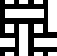 